Санкт-Петербургский государственный университет
Экономический факультет
ВЫПУСКНАЯ КВАЛИФИКАЦИОННАЯ РАБОТАпо направлению 080100 – "Экономика"
На тему: "Управление розничным кредитным портфелем коммерческих банков"Выполнил:                                                            Бакалавриант 4 курса,  группы ФКСиУ-41                                                            Маурчева Илона Николаевна                                                            ________________/Подпись/                                                            Научный руководитель:                                                            к.э.н., доц. Казанский Александр                                                             Вячеславович                                                            ________________/Подпись/Санкт-Петербург
2016ВведениеВ условиях растущего интереса к кредитованию как способу приобретать дорогостоящие блага с отсрочкой оплаты относительно небольшими платежами, банки получили не только возможность выбирать из массы потенциальных заемщиков тех, что удовлетворяют их интересам, но и необходимость управлять возросшим и диверсифицировавшимся кредитным портфелем. На фоне краткосрочных кредитов с небольшими суммами, так называемых потребительских кредитов, особенно выделяются авто- и жилищное кредитование. Среди последней категории особое место занимает ипотека, отличающаяся как сроками (до 30 лет), так и величиной выдаваемых средств.Разумеется, в сложившейся экономической ситуации такой горизонт прогнозирования финансового положения заемщика, будь он физическим или юридическим лицом, представляется невозможным для достоверной оценки, а значит, велики шансы, что во время действия ипотечного договора способность заемщика вовремя погашать свои обязательства изменится. И если благоприятные изменения положительно скажутся на состоянии заемщика, то негативный характер отрицательных изменений не вызывает сомнений. Зачастую заемщики оставляют себе незначительный запас прочности (разницу между доходом и платежом по кредиту), и колебание экономической конъюнктуры может сделать платеж неподъемным.В периоды макроэкономической стабильности совокупность кредитных отношений банка сохраняется в балансе и ухудшение положение одного заемщика по субъективным причинам, скорее всего, компенсируется если не улучшением, то, по крайней мере, неизменностью состояния других. Однако в случае проявления негативных тенденций и событий в экономике страны одновременно большая доля заемщиков может испытать затруднения с погашением своей банковской задолженности или просто отказаться от уплаты по причине финансовых проблем.Процентные доходы банка, а, следовательно, и его капитал, демонстрируют отрицательную динамику, если его текущие заемщики оказываются в трудной экономической ситуации. Когда возврат задолженной суммы полностью невозможен, банк согласен уступить, чтобы получить хотя бы ее часть. Во избежание таких ситуаций, влекущих за собой негативные последствия для банка, он может и должен проводить ряд мероприятий по оцениванию своего риска и приведению своего портфеля в оптимальное состояние, причем как моментных, так и текущих. При этом не следует рассматривать банк и заемщика как идейных противников друг другу: многие методы по управлению задолженностью направлены на сотрудничество этих двух сторон.Для этого разрабатываются программы помощи заемщикам. С 1997 года существует государственная организация "Агентство ипотечного жилищного кредитования", среди дочерних организаций которого в период с кризисного 2008 года по 2013 существовало "Агентство по реструктуризации ипотечного жилищного кредитования". Центробанк также проводит немало линий кредитной политики, направленной на помощь как конечным заемщикам, так и коммерческим банкам, выдавшим кредиты, своевременное погашение которых по каким-либо причинам стало невозможным.В конечном итоге, кредитование относится к сфере услуг, и поэтому банковские организации заинтересованы в том, чтобы заемщик остался по возможности доволен и обращался впоследствии именно к ним. В банковской среде, несмотря на постепенное уменьшение числа игроков, сохраняется конкуренция, и лояльность клиентов – это пусть и нематериальный, но существенный актив. Для привлечения новых клиентов банк может использовать "внешние" чисто экономические методы – снижать ставку по кредиту (цену услуги), создавать бонусные условия – однако это все имеет смысл только при стабильности "изнутри". Процесс управления кредитным портфелем включает в себя все возможные методы и процедуры, позволяющие избежать или уменьшить риски, связанные с кредитными отношениями, и их последствия. Оценивание степени неопределенности и опасности конкретного кредита начинается уже на этапе обращения потенциального заемщика в банк и продолжается до момента прекращения кредитных отношений.В данной работе внимание будет акцентироваться на розничном кредитном портфеле. Если рассматривать всю возможную совокупность, розничный портфель более приемлем для всего спектра механизмов управления. К корпоративным клиентам этот спектр применим частично: к примеру, субсидирование, государственная помощь, массовая реструктуризация, а также формирование однородных групп риска в целях управления им нехарактерны для корпоративных клиентов. Таким образом, выбрав в качестве объекта исследования розничный кредитный портфель, можно исключить вероятность того, что за пределами рассмотрения остается какой-либо важный процесс.Отметим, что дальнейшее деление на параграфы и пункты в настоящей работе носит достаточно условный характер в силу глубокой и крепкой взаимосвязи между исследуемыми инструментами и программами, а также факторами, их предопределяющими.При проведении процесса управления возможны две точки зрения на объект: на портфель как на единое целое и на каждую его составляющую (конкретные кредитные отношения или их совокупность со сходными параметрами), причем вторая получила большее распространение. Причинами этому могут быть индивидуализация кредитных продуктов и большая дифференциация заемщиков, из-за чего укрупнение объекта управления становится менее вероятным.Актуальность проводимого исследования обусловливается сложившейся обстановкой на российском рынке розничного кредитования: несмотря на проблемы с курсом рубля, граждане продолжают активно вступать в кредитные отношения. Необходимо знать о возможностях облегчения принимаемого бремени и уметь применять соответствующие меры, причем не только заемщикам, но и кредиторам. В работе будет доказана важность кредитного портфеля для всей работы коммерческого банка, откуда следует необходимость грамотного управления им.Цель данной выпускной квалификационной работы – формирование всеобъемлющей характеристики методов управления розничным клиентским кредитным портфелем коммерческого банка и текущих тенденций в этой сфере, их причин и инструментов, позволяющих минимизировать их негативные последствия.Таким образом, перед нами поставлены следующие задачи:Определить розничный кредитный портфель коммерческого банка;Выявить причины, по которым необходимо осуществление его администрирования;Разобрать механизмы, позволяющие осуществлять предварительный контроль над качеством кредитного портфеля, в том числе механизм принятия банком решений об одобрении или отказе в выдаче кредита: скоринг и изучение кредитной истории;Рассмотреть варианты действий, которые могут быть осуществлены в случае ухудшения качества кредитного портфеля в целом или его части;Проанализировать программы, предназначенные для изменения условий по кредитным отношениям, осуществление которых в текущем виде в дальнейшем представляется маловероятным, включая государственные программы, направленные на решение проблемы кредитной задолженности, и сравнить их фактическую реализацию с плановой.Глава 1. Общетеоретические основы кредитного портфеля1.1. Основные определенияКак и во многих других областях теоретической экономики, в сфере кредитования и управления кредитным портфелем также существуют определенные разночтения в определениях, поэтому в целях данной работы необходимо обозначить, что конкретно понимается под используемыми терминами.В частности, отметим, что в дальнейшем под термином "банк" мы будем понимать именно коммерческий банк, среди направлений деятельности которого присутствует кредитование. Другой участник банковской системы Российской Федерации, Центральный банк, хоть и носит название банка, подразумевающее такую деятельность по определению, имеет несколько другие функции, не занимается кредитованием и, соответственно, не формирует кредитного портфеля.Далее прежде чем определить непосредственно процесс управления кредитным портфелем банка, обозначим конкретно предмет указанного процесса – кредитный портфель. Интуитивно можно предположить, что это вся совокупная масса кредитов, выданных банком, однако точки зрения ученых на этот объект разнятся. Таблица 1. Точки зрения на термин "кредитный портфель"Источники: [12, 13, 14, 16]Отметим, что "кредит" у банка – это нематериальный объект, запись на счете, информация. Соответственно, и кредитный портфель – это множество таких записей. Кредитный портфель коммерческого банка – это структурированная информация об объемах кредитования и составе вложений банка. Он является как количественной, так и качественной характеристикой деятельности банка. В кредитном портфеле банка содержится информация не только о кредитах, выданных им своим клиентам, но и межбанковские кредиты. Поэтому в целях дальнейшего определения объекта исследования обозначим, что нас интересует составная часть совокупного кредитного портфеля коммерческого банка – его клиентский кредитный портфель.Соответственно, управление кредитным портфелем банка  есть организация деятельности банка при осуществлении процесса кредитования, направленная на предотвращение или минимизацию кредитного риска. Конечные цели подобной организации – получение прибыли от активных операций и поддержание безопасной, надежной деятельности банка [24].Уточним, что объект настоящего исследования более узок: это непосредственно розничный кредитный портфель. Причина выбора – наиболее широкий спектр применимых механизмов управления – уже упоминалась во введении. В рамках данной работы розничным будем называть часть кредитного портфеля, представляющую собой совокупность требований банка по кредитам, выданным физическим лицам и индивидуальным предпринимателям, включая ипотеку.Целесообразность выделения из общего клиентского кредитного портфеля банка однородных групп, основываясь на различном юридическом статусе заемщиков, объясняется стремлением к оптимизации управленческих процессов. Для заемщиков, принадлежащих к одной категории, и кредитов, выданных им, характерно сходство основных параметров: условий кредитования, процессов выдачи и механизмов сопровождения, потому в целях анализа они могут рассматриваться как одно целое. Наряду с розничным клиентским кредитным портфелем в банковской терминологии выделяют корпоративный, состоящий из структурированной информации по кредитам, выданным юридическим лицам. В свою очередь среди корпоративного клиентского кредитного портфеля в настоящее время, по причине придания особого статуса субъектам малого и среднего предпринимательства, выделяют и такой портфель. В случае подобного подразделения кредиты, выданные индивидуальным предпринимателям, в иное время, согласно Гражданскому (ст. 23) и Налоговому (ст. 11 п.2) кодексам, а также  Федеральному закону №129-ФЗ, относимым к категории заемщиков-физлиц, будут объединены с категорией МСБ как особые льготные заемщики.1.2. Структурные составляющие розничного кредитного портфеля В первую очередь к категории розничного портфеля отнесем потребительское кредитование – предоставление банками кредитов на приобретение товаров, работ или услуг для личных, бытовых и иных непроизводственных нужд. Любой гражданин России, соответствующий требованиям банка к заемщикам, может получить такой кредит. Иногда под понятием "потребительский кредит" подразумевают нецелевой кредит наличными. В более общей трактовке потребительские кредиты подразделяются на целевые и нецелевые, залоговые и беззалоговые. В таком прочтении к подвидам потребительского кредитования относят автокредиты и ипотеку физическим лицам. В данной работе будем разделять понятия потребительского и розничного кредитования и считать первое частью второго. Также без оговорки к категории потребительских кредитов можно отнести целевые ссуды, к примеру, на образование или лечение. Их отличия – незначительный объем по сравнению с рынком кредитования в целом, и некоторые условия предоставления и возврата.Кредиты, выделенные выше в категорию "потребительских", предоставляются разово. Альтернативой могут стать кредитные карты, график заимствований и платежей по которым разнесен на более продолжительный период. Владелец карты может брать и погашать кредит несколько раз за время владения картой. Карта используется для различных расчетов, но их размер может иметь ограничение. В отличие от корпоративных клиентов, которым могут предлагаться кредитные линии как с лимитом задолженности, так и с лимитом выдачи, физическим лица чаще всего доступен только первый вариант.Лимиты по кредитным картам физическим лицам разнятся, но зачастую не превышают 300 т.р. Этой суммы достаточно для потребительских нужд, но в случае крупной покупки вроде автомобиля или недвижимости этого может быть недостаточно. Для этих целей кредитный рынок предоставляет специальные продукты.Автокредитование, хоть оно и является частью розничного портфеля, в данной работе рассматриваться не будет, так как оно не представляет интереса для научного исследования: во-первых, рынок автокредитования полностью сформирован и разделен; во-вторых, этот сегмент крайне узок, и его развитие представляет собой предмет интересов ограниченного набора участников рынка, в отличие от потребительского кредитования, поставляющего банку высокие процентные доходы и являющегося драйвером потребительского спроса, и ипотеки, приносящей банку залоги и влияющей на экономический рост. Однако в отдельные периоды (2009-2011 и 2013-2014 годы) существовала также государственная программа субсидирования автокредитов в целях стимулирования спроса на продукцию автомобильной промышленности, что доказывает интерес государства в том числе и к этой сфере.Наиболее долгими кредитными отношениями являются кредитные отношения по ипотеке – залоговым отношениям, залог в которых есть недвижимое имущество. Срок ипотеки может достигать тридцати лет и ограничиваться достижением заемщиком пенсионного возраста, а иногда и продлеваться до достижения им 70 лет.Несмотря на большие суммы и сроки, ипотека не обладает инертностью: в случае резких колебаний экономической конъюнктуры (см. п. 2.1.2) объем выдаваемых ипотечных кредитов меняется столь же быстро. Конечно же, тем, кто уже имеет ипотеку, непросто избавиться от нее в короткий срок, однако спрос на ипотеку довольно гибкий. Это связано с существованием альтернативы – съемом жилья. Суммы к уплате в этих двух случаях относительно сопоставимы, но в условиях необходимости накопить первоначальный взнос и неуверенности в стабильности своего экономического положения проживание на съемной жилплощади становится приемлемым выбором.Несмотря на существенные отличия ипотеки в объемах и сроках от рассмотренных выше элементов розничного клиентского кредитного портфеля, исследователи сходятся во мнении, что ипотека также должна включаться в эту категорию (см. таблицу 2).Таблица 2. Точки зрения на ипотеку как вид кредитования населенияИсточник: [29]Розничные кредиты в абсолютном большинстве случаев являются кредитами, предоставляемыми одним кредитором, поэтому риск невозврата полностью несет выдавший кредит банк. Это означает, что в случае дефолта заемщика или просто ухудшения его финансового положения банк рискует суммой кредита и начисленных процентов, которую заемщик не успел вернуть. Для минимизации своих потерь банк может применить целый спектр механизмов, позволяющих вернуть хотя бы часть средств. А прежде всего банк придирчиво отбирает потенциальных заемщиков и старается отказывать тем, кто не подходит по каким-либо критериям. С этого начинается процесс управления кредитным портфелем.1.3. Управление активами и пассивами коммерческого банка1.3.1. Проблема ликвидностиВ процессе осуществления своей коммерческой, а значит, нацеленной на получение прибыли, деятельности банк решает две дилеммы: сначала это выбор между прибыльностью и ликвидностью, затем – между доходностью и рискованностью. Если клиентов не устроят предлагаемые условия, к примеру, отсутствие возможности быстро вернуть свои вложенные в банк деньги или получить кредит ввиду отсутствия у банка средств, банк потеряет этих клиентов, соответственно, снизит свою прибыль и конкурентоспособность. Вразрез с ликвидностью также идут требования собственников банка, особенно в случае акционерного общества: их заинтересованность в более высоких доходах, получаемых за счет кредитования, явно снижает ликвидность банка.Так как требование ликвидности является приоритетным, чаще всего, больший вес ресурсов банка отдан для удовлетворения спроса на ликвидные средства, а меньший, соответственно, направлен на достижение прибыли.Подходы к решению проблемы ликвидности ("правлению способностью банка приобретать денежные средства в наличной и безналичной форме быстро и по разумной цене для выполнения своих текущих обязательств") следующие:Трансформация активов – "пути и порядок размещения собственных и привлеченных средств с целью получения дохода и обеспечения ликвидности коммерческого банка".В более общем виде этот подход означает распределение активов банка по группам разного уровня ликвидности, надежности, доходности и срочности в стремлении достичь целей банка. Варианты размещения аккумулированных средств в порядке убывания ликвидности следующие:остатки денежных средств на корреспондентских счетах;остаток наличности в кассе банка;обязательные резервы в ЦБ РФ ("резервные требования");иностранная валюта;кредиты выданные;вложения в ценные бумаги;инвестиции в уставной капитал других предприятий;вложения в драгоценные металлы и камни;вложения в недвижимость;материально-техническая база банка;прочие активы.Частным случаем управления активами можно считать продажу выборочных активов в целях накопления денежных средств.При этом заметим, что в активном управлении портфелем важную роль играет секьюритизация, то есть, размещение кредитных ресурсов не только  с помощью заключения кредитных договоров, но и путем использования векселей и облигаций. Сходным по смыслу альтернативным путем для кредитов может оказаться его переуступка. Таким образом под секьюритизацией в данном контексте понимается такое преобразование формы кредита, что их можно реализовать третьим лицам на рынке.Управление пассивами – "заем быстрореализуемых средств в количестве, необходимом для покрытия ожидаемого спроса на ликвидные средства".Сюда же можно отнести обеспечение наличия крепкой капитальной базы – то есть, собственного капитала банка, включая на возможные потери по ссудам и под обесценение ценных бумаг и заемные средства банка – межбанковские и кредиты Центробанка. Однако подавляющую долю банковских ресурсов составляют привлеченные средства (вклады и депозиты).Этот подход отличается от предыдущего тем, что в таком случае можно избежать чрезмерного накопления незадействованных ликвидных средств в активах. Повышение спроса на ликвидные средства вызовет повышение предлагаемой банком ставки в целях привлечения необходимой суммы быстрореализуемых средств. Заем – наиболее рисковый, но и наиболее прибыльный способ решить проблему ликвидности. Это обеспечивается за счет изменчивость процентных ставок денежного рынка и доступности кредита.Сбалансированное управление ликвидностью (комбинация п.1 и п.2).Естественно, оптимальным является третий, наиболее всеобъемлющий и системный подход, но, исследуя непосредственно кредитование, мы естественным образом будем акцентировать внимание на управлении активами банка. Основная причина проблем ликвидности банка кроется в несоответствии сроков активов и пассивов, поскольку кредиты предоставляются на более длительный срок, чем привлекаются депозиты. Поэтому доля обязательств банка, требующих немедленного погашения, достаточно высока, и ему необходимо иметь в любой момент времени достаточно средств, чтобы суметь удовлетворить безотлагательный спрос на деньги.Внутри сбалансированного управления риском ликвидности можно выделить ряд методов.Метод фондового пула: сравнение степени ликвидности активов и постоянства пассивов и формирование первичных (касса и остатки на корреспондентских счетах) – недоходных и вторичных (высоколиквидные активы с высокой оборачиваемостью) – доходных резервов.Метод измерения движения денежных средств: реакция на динамику потребности в ликвидности и источников ее удовлетворения.Метод конверсии фондов (метод "минибанка"): средства увязываются по различным источникам и направлениям использования и дилемма "риск-доходность" решается отдельно для каждого как для отдельного банка.Метод управления резервной позицией: вместо формирования вторичных (доходных) резервов прогнозируется количество фондов, которое можно купить и профинансировать отток денежных средств; риск ликвидности замещается рисками изменения процентных ставок и доступности фондов;Метод управления кредитной позицией: определение объема денежных средств, которые получит банк в краткосрочном периоде, если откажется от возобновления краткосрочных кредитов; присутствует фактор риска доступности фондов.Следует отметить также метод управления риском изменения процентных ставок, существующий больше в целях решения проблемы доходности (рентабельности), а не непосредственно ликвидности. Причем, в зависимости от соотношения между ставками по чувствительным к ним активам и пассивам, влияние изменения процентных ставок на рентабельность банка может быть как отрицательным, так и положительным.Один из источников поступления ликвидных средств – это погашение клиентами взятых ссуд, соответственно, высокая вероятность поступления таких средств для банка крайне важна. Ее можно обеспечить с помощью тщательного отбора заемщиков и последующего кредитного сопровождения. Таким образом, проблема ликвидности – одна из предпосылок осуществления управления кредитным портфелем.1.3.2. Подбор продуктовой линейкиРешение проблемы ликвидности, осуществляемое с помощью управления кредитным портфелем, может производиться  в том числе за счет обеспечения соответствия по срокам, минимизирующего разрыв между имеющимися и требующимися ликвидными средствами – то есть, подбора оптимальной комбинации кредитных (а также депозитных) продуктов. Для последующего управления продуктовой линейкой формируется реестр услуг: структурированный перечень, систематизирующий банковские услуги в первую очередь по типам клиентов (их обычно выделяют не менее трех: физические, юридические лица и финансовые институты), затем – по категориям, отличающимся для каждого типа, по ценовым, качественным и количественным критериям.На основе реестра услуг банк формирует ряд аналитических показателей, призванных всесторонне охарактеризовать услуги (объединения услуг) в целях обнаружения сильных и слабых мест продуктовой линейки [17]. Аспекты услуги отражаются в нормативных документах – ее своеобразном "паспорте". Он включает все ее возможные параметры: назначение документа, область применения, используемую терминологию и обозначения, нормативные ссылки, целевую аудиторию, банковских участников, описание самого процесса и взаимодействий между его участниками, временные характеристики, порядок отражения в учете и задействованные при этом формы, порядок внедрения самой услуги и последующих корректировок и изменений.Имея агрегированную всеобъемлющую характеристику всех предоставляемых банком услуг, менеджеры и аналитики способны контролировать деятельность своего банка и менять его продуктовую линейку, выбирая из существующих или создавая новые, более востребованные, отвечающие требованиям банка и клиентов услуги. Выбор активных продуктов (кредитования в том числе) должен соответствовать имеющейся структуре пассивов (вкладов, депозитов). Наиболее часто встречающаяся проблема – несовпадение во времени, преобладание краткосрочных пассивов, использование которых для финансирования долгосрочных активов не является оптимальной стратегией. Доход от размещения денег приходит реже и позже, чем требуется банкам для выполнения своих обязательств. Волатильный российский рынок принуждает к осторожности не только заемщиков, но и вкладчиков, соответственно, банки редко располагают "длинными" деньгами для финансирования долгосрочных кредитов (среди которых выделяется ипотека – для нее нужны "очень длинные деньги", сроком как минимум от пяти лет). Ипотека – в том числе инвестиционный инструмент, но ценные бумаги для ее рефинансирования в российских условиях являются весьма неустойчивыми. До недавнего времени "длинные" деньги привлекались из-за рубежа, но такой способ негативно влияет на ВВП страны, увеличивая внешнеэкономический долг. Негативная политическая ситуация закрыла доступ к этому фондированию. Еще одним источником длинных денег мог бы стать Пенсионный Фонд России, но сотрудничество с ним будет доступно далеко не каждому банку.Кроме того, возможности наращивания объемов кредитования, в том числе потребительского, ограничивается не только качественной характеристикой ("длиной" денег), но и их наличием в целом, откуда следует необходимость работы над пассивной продуктовой линейкой, позволяющей наращивать денежную массу во вкладах и депозитах и, как следствие, увеличивать выдачу потребительских кредитов.Аналогично должна сохраняться возможность фондирования потребительского кредитования на межбанковском рынке как метода компенсации недостаточности денег во вкладах и депозитов для кредитования – но это предмет внешнего относительно коммерческого банка регулирования.Рассматривая деятельность самого банка, кредитование – это постоянное и доминирующее направление активных операций коммерческого банка, один из способов "размещения привлеченных ресурсов от своего имени и на свой страх и риск с целью получения дохода" [15, с.204]. Это один из путей размещения средств банка, не являющийся безальтернативным (в отличие от отчислений в фонд обязательного резервирования или на корсчет в РКЦ), а потому приносящий доход и, естественно, подверженный риску. Соответственно, управление кредитами есть путь решения проблемы ликвидности через трансформацию активов, разрешая новую дилемму "риск-доходность". В известных пределах банк может самостоятельно устанавливать процентные ставки по кредитам – иными словами, назначать их цену. Однако следует помнить, что пределы завышения ставок ограничены. Помимо закона спроса и предложения, в данной сфере существует также риск невозврата, особенно если кредит не обеспечен залогом, а именно отсутствие обеспечения обычно "компенсирует" высокие ставки.В этом процесс распределения аккумулированных средств по доступным кредитным продуктам схож с аналогичным процессом диверсификации при управлении портфелем ценных бумаг. Осуществляя выбор между "дорогими" кредитами, приносящими банку больший доход, но несущими высокий риск невозврата, и менее рискованными, но оттого и менее доходными аналогами, банк через трансформацию активов разрешает для себя в целях решения проблемы ликвидности дилемму "риск-доходность". При этом немаловажным пунктом является распределение между большим количеством заемщиков из разных категорий. Специализация банков, конечно же, имеет место быть, однако преобладание определенного сегмента в кредитном портфеле банка несет дополнительные риски.1.3.3. Организационная структура управления кредитным портфелемПриоритетные направления администрирования определяются с помощью анализа – естественной части любого управления, позволяющего выявить проблемные места.Анализ кредитного портфеля представляет собой многоэтапную систему:Во-первых, это оценка качества отдельных кредитов;Во-вторых, определение структуры портфеля на текущий момент;В-третьих, анализ ретроспективы этой структуры за ряд лет на квартальные даты (минимизация сезонных колебаний) по множеству критериев: по видам, по кредитополучателям, сроки, своевременность погашения, отраслевая принадлежность, виды валют, а также уровень процентных ставок – цена кредитования;В-четвертых, определение достаточных резервов для покрытия возможных убытков.Перечислим проблемы и особенности управления кредитным портфелем коммерческого банка:Используемые оптимизационные алгоритмы основаны на классической теории оптимизации финансовых портфелей, то есть относятся к инвестициям. Недостаточность исторической ретроспективы данных по кредитам делает нецелесообразной оценку кредитного риска через стандартное отклонение.Банк – динамическая система финансовых потоков, вследствие чего нормативные модели оптимизации, оценивающие портфели в статике, становятся неприемлемыми.Неотделимость друг от друга уровней управления кредитным портфелем: в целом и отдельными кредитами.Необходимость согласования функций управления: планирования, организации и контроля.Управление кредитными рисками также имеет свои основные принципы.Принцип системного и комплексного подхода. Означает всесторонность и сбалансированность подхода к управлению рисками, причем как портфеля в целом, так и его сегментов. Включает идентификацию, анализ, оценку, принятие и/или ограничение риска и контроль его уровня.  Системность заключается в проведении управления риском параллельно прохождению кредитной сделки. Комплексность есть одновременная оценка всей совокупности возникающих параллельно кредитному рисков, включая, к примеру, валютного, рыночного, налогового.Принцип методологического единства. Подразумевает единообразие методологии, ее соответствие характеру и масштабам проводимых операций. Реализация этого принципа означает постоянное совершенствование методологических документов и контроль за деятельностью структурных подразделений банка.Принцип распределения полномочий при принятии решений. Суть этого принципа заключается во взвешенном сочетании централизации и разнесения решений по совершении операций, несущих кредитный риск в целях избегания возможного возникновения конфликта интересов.Принцип обеспеченности операций. Предполагается предъявление банком требований к контрагентам по обеспечению операций с кредитным риском. Условия, по которым предоставляются кредиты без залога, и требования к залогу при его наличии должны прописываться в нормативных актах банка или же в отдельных решениях уполномоченных коллегиальных органов. В том числе может предусматриваться возможность комбинированного обеспечения (различные виды обеспечения для одной операции).Инструментарий управления кредитным портфелем не ограничивается основными принципами. К примеру, одним из ключевых инструментов управления кредитным риском является система лимитов кредитования, состоящая из:лимитов, накладывающих ограничения на совокупность кредитных рисков;лимитов, ограничивающих операции с заемщиками, чья хозяйственная деятельность лежит в определенных областях экономической деятельности или регионах РФ;лимиты, ограничивающие уровень риска по контрагенту или их группе.Мониторинг качества портфеля проводится с использованием регулярных отчетов о рисках и основанных на них рекомендованных действиях. Анализ кредитного портфеля – насущная необходимость не только для самого банка, в чьей сфере интересов находится его финансовое положение, но и регулирующих органов, заинтересованных в стабильности финансового сектора.Подведем итог: Банки как коммерческие организации осуществляют свою деятельность в целях получения прибыли. В процессе осуществления своей деятельности они вынуждены решать дилемму между прибыльностью и ликвидностью, а затем, размещая привлеченные деньги, между риском и доходностью. Кредитование, составляя основу активных операций банка, наиболее значимо, поэтому его результат – совокупный кредитный портфель – крайне важен для стабильного и доходного функционирования. Управление им носит двойственный характер: администрирование как единого целого и отдельных элементов – собственно, кредитов, как способов размещения средств, не принадлежащих банком на праве собственности.В совокупном кредитном портфеле выделяется клиентский – часть за исключением межбанковских кредитных отношений, учитываемых отдельно, а в клиентском – розничный. Розничный портфель включает потребительские, авто- и ипотечные кредиты, кредитные карты. Это наиболее диверсифицированный сегмент кредитного портфеля, при этом к нему применим самый широкий спектр возможных механизмов управления.Процесс управления кредитным портфелем несколько схож с управлением портфелем ценных бумаг, однако его анализ гораздо более глубок, осуществляется в отношении сущности конкретных кредитных отношений и имеет ряд особенностей. Первым шагом управления кредитным портфелем можно считать подбор линейки продуктов, которые предоставляет банк. Значимость анализа кредитных отношений велика не только для конкретного банка, но и для регулирующих органов и экономики страны в целом.Глава 2. Реализация процесса управления кредитным портфелем2.1. Кредитная политика банка и ее целиГлавенствующую роль в системе мер управления кредитным портфелем играет кредитная политика – программа и направление действий банка в области кредитования. Ее основу составляет приемлемый для организации уровень соотношения "риск-доходность", а ее детальная разработанность – важный инструмент увеличения числа клиентов и минимизации кредитных рисков. Прибыльность оценивается адекватно только при эффективной системе учета, включающей контроль не только и не столько доходов от определенного вида кредита, сколько затрат по нему. Прибыльность кредитных операций также подвержена влиянию возможных убытков, определяемых уровнем кредитного риска по каждой отдельной ссуде. Кредитный риск необходимо рассчитывать, минимизировать и контролировать – это и есть задача менеджмента в процессе формирования кредитного портфеля.В РФ кредитная политика коммерческого банка – это обязательный к исполнению документ, содержащий комплекс целей, составляющих их задач, конкретных практических мер и общих принципов, касающихся принятия кредитного риска. Базой для разработки кредитной политики обычно становится среднесрочная стратегия развития банка вкупе с ключевыми направлениями развития его бизнеса. Ее положения должны быть в обязательном порядке согласованы с иными основными документами. Естественно, она должна соответствовать российским федеральным законам и нормативно-правовым актам, рекомендациям Базельского комитета, мировому и отечественному опыту кредитования, и, конечно же, уставу и внутренним нормативным актам банка.Целью управления видится достижение кредитным портфелем оптимальной величины, дающей максимум прибыли при минимальном риске. Это же является первой целью кредитной политики.Список дополнительных целей кредитной политики таков:назначение ориентиров позиционирования на кредитном рынке (должно соответствовать стратегии развития банка);формирование эффективной организационной структуры в целях активного управления кредитными рисками;индикация фундаментальных принципов этого управления и формулировка четких правил для определения полномочий в его рамках;контроль над соблюдением и выполнением требований распорядительных документов государства и банка.Кредитная политика распространяется на операции, несущие кредитный риск:По клиентам: корпоративным, малого и среднего бизнеса, финансовым учреждениям, физическим лицам;По операциям: различные виды кредитования, выдача гарантий, подтверждение аккредитивов, приобретение закладных на вторичном рынке, вложение в приобретенные права требования, выдача займов в ценных бумагах, купля-продажа финансовых активов на условиях отсрочки платежа, участие в предоставлении синдицированных ссуд, лизинг и факторинг.Основные принципы эффективности управления кредитным портфелем банка:кредитование на условиях возвратности, срочности и платности (очевидный принцип, продиктованный самим современным понятием банковского кредита);соответствие системы оценки и управления кредитными рисками объему и сложности банковских операций, несущих их;осуществление таких операций, основываясь на анализе конкретной кредитной заявки (инвестиционной операции или в рамках ранее установленного лимита кредитования) на основании письменного разрешения уполномоченных органов или лиц в соответствии с характером и объемом делегированных полномочий по принятию кредитного риска;избежание конфликта интересов в процессе принятия кредитного решения путем абсолютного разделения подразделений банка на инициирующие и экспертные;непрерывный мониторинг сделки и заемщика до момента окончательного погашения кредитной задолженности;балансировка кредитного портфеля и ресурсной базы по срокам, сумме, валюте и др.;сбалансированность и пропорциональность структуры кредитного портфеля по категориям заемщиков и кредитным продуктам;в отношении корпоративных клиентов: использование кредитных лимитов по операциям, в том числе региональных и отраслевых;комплексность обслуживания клиентов, включающая не только кредитные продукты;стремление к максимально возможной рентабельности банка по операциям, несущим кредитный риск; поддержание качества и конкурентоспособности (в том числе стоимостной) кредитных услуг;преемственность кредитной политики;проведение мер по противодействию отмыванию преступных доходов или финансированию терроризма при проведении кредитных операций.Инструментарий кредитной политики – что может осуществить банк для своих целей – ограничен параметрами кредита. В основе своей реализуется выдача кредитов с плавающей процентной ставкой, изменение сроков кредитования и графика погашения кредитов.При этом кредитная политика банка не существует обособленно от экономической реальности. На нее как на программу действий банка оказывает влияние множество внешних факторов, которые она может лишь принять и осуществить адекватное реагирование, но не изменить самостоятельно. Поэтому крайне важно оценить воздействие на банковскую деятельность экономической ситуации в целом по стране.2.2. Влияние макроэкономической ситуации2.2.1. Ретроспектива XXI векБанковская система как значительная часть экономики государства естественным образом не может оставаться в стороне от общей финансовой ситуации, а значит, периоды подъемов и кризисов оказывают на нее существенное влияние. История российской экономики нынешнего века уже успела пройти несколько разнонаправленных этапов: от бурного роста в нулевых до кризиса 2008 года и от последующего подъема, сопряженного с рядом государственных программ кредитования, до валютного кризиса декабря 2014 года, вызванного в том числе антироссийскими санкциями, и сегодняшней посткризисной обстановки. В каждый конкретный момент времени банку необходимо реагировать на тенденции своего окружения, соответственно изменяя направления своей деятельности или даже кредитную политику – то есть, управляя кредитным портфелем.Соответственно, разделим рассматриваемый период на пять этапов.Первый отрезок времени – до 2008 года ознаменовался бурным развитием кредитования:реальная величина кредитов физическим лицам с начала века выросла в 46 раз (что означает рост около 53% ежегодно);объем накопленной величины возрос с 10 до 41% ВВП;появились многие государственные корпорации и институты развития, к примеру, агентство по ипотечному жилищному кредитованию (ОАО "АИЖК").Все это свидетельствует об уверенном движении вперед как банковского сектора, так и экономически активного населения. И те, и другие считали, что им окажется по силам содержание такого количества кредитов и объема денежных средств. Однако это был кредитный бум в течение периода "перегрева экономики", характеризующегося снижением качества банковских активов  и капитала.  Соответственно, был достигнут предел наращивания кредитования, а кроме того, часть этого роста происходила за счет сокращения ликвидных активов банков. В абсолютном выражении это составило рост объема выданных кредитов с июля по сентябрь 2007 года на 1 047 млрд. рублей, причем привлеченные средства клиентов за тот же период возросли всего на 320 млрд. В основе своей рост объемов кредитования происходил за счет снижения остатков на счетах в Центральном Банке. Что касается структуры портфеля банков, то в докризисный период наблюдалась тенденция к росту кредитного портфеля в целом, в том числе и розничного, а также аккумуляция "плохих" задолженностей. Второй этап (кризис 2008-2009) отличился следующими событиями:увеличение кредитной активности резко снизило банковскую ликвидность;дефицит ликвидности на межбанковском рынке увеличил ставки на нем с 5 до 10%;ипотечный кризис США закрыл возможность российским банкам получать ресурсы для финансирования на внешнем рынке;в декабре 2008 года наблюдательный совет ОАО "АИЖК" принял решение о создании ОАО "Агентство по реструктуризации ипотечных жилищных кредитов" (ОАО "АРИЖК"), с июля 2013 – "Агентство финансирования жилищного строительства".Все это в итоге снизило темпы роста банковской системы примерно в два раза. По данным ЦБ за первый квартал 2009 года количество предоставленных кредитов в рублях физическим лицам-резидентам сократилось в 79 раз, а объем – в 87.Третий период – восстановление и посткризисный рост с 2009 до 2013 года. Положительные тенденции относительно роста кредитования превзошли ожидания аналитиков и привели к перегреву рынка.подъем рынка необеспеченного потребительского кредитования составил 60%;незначительное снижение ставок, выросших в период острой фазы кризиса;восстановительный рост потребительского кредитования опередил экономику, население оказалось перекредитованным;заемщики неспособны вернуть взятые (частично – для погашения старых) кредиты;резкое снижение платежеспособности населения;рост доли выплат кредитов за счет разного рода рефинансирования.Формирующееся из-за неплательщиков повышенное резервирование "легло" на расходы банков, что ухудшило их финансовые результаты. Это привело к несколько парадоксальной ситуации: рост кредитного портфеля, что в других условиях считалось бы положительной тенденцией, привел к снижению прибыли банков.Четвертый этап рассматриваемого периода – валютный кризис декабря 2014 года. В целях ограничения возросших инфляционных и девальвационных рисков [44] 16 декабря 2014 года Банк России повысил ключевую ставку на 6,5% годовых (с 10,5 до 17%). Это не было ее первым повышением, но впервые ставка повысилась так резко.Таблица 3. Изменения ключевой ставки, % годовыхИсточник: ЦБРПредполагалось, что таким образом можно укрепить курс рубля, остудить рынок и ликвидировать короткие позиции. Ликвидность на валютном рынке для банков станет чрезмерно дорогой, и деньги, вложенные ими в валютный рынок, вернутся в ЦБ. Играть против рубля должно было стать невыгодно.Проблема этого мероприятия – его изолированность. Намеченных целей можно было достигнуть только в случае комплексных мер – или при повышении ставки до 20% как минимум, что оказало бы резко негативное воздействие на реальный сектор. Долгосрочное повышение ставки не планировалось и не реализовалось, поэтому цели не были достигнуты.Однако это серьезно повлияло на заемщиков, в особенности валютных. До декабря 2014 года заемщики брали ипотеку в валюте, так как имелась разница в процентных ставках в их пользу. За счет возросшего курса доллара и евро и сохранения доходов населения России в рублях нагрузка на заемщиков увеличилась.В острую фазу кризиса закредитованность населения снизилась вследствие падения реальных доходов населения, однако уже во втором квартале 2015 года все кредитные продукты показали положительную динамику. Количество выдач ипотечных кредитов достигло 104 тысяч договоров (рост на 39%).Можно сделать вывод, что даже серьезные кризисы, сравниваемые с дефолтом 1998 года, не способны уничтожить интерес граждан к кредитованию.2.2.2. Текущие тенденцииВ настоящее время коммерческие банки испытывают проблемы, связанные как с директивами вышестоящих органов, так и с ухудшением финансового положения реальных и потенциальных заемщиков.К первому блоку можно отнести увеличение резервирования и ужесточение кредитной политики. На сегодняшний момент норма обязательного резерва по обязательства кредитных организаций перед физическими лицами составляет 4,25%. Это не самый высокий уровень резервирования из существовавших (см. таблицу 4), однако такая величина свидетельствует о нестабильной ситуации, причем в равной степени по всем категориям клиентов (физические лица, юридические лица-нерезиденты, иные). Следует также помнить, что это только та часть "обездвиженных" денег, что "омертвляется" перед выдачей средств в кредит, а ведь уже в процессе кредитования, оценив кредит по категории риска, банк может зарезервировать до ста процентов ссуды.Таблица 4. Норматив обязательных резервов по обязательствам перед физическими лицами в валюте Российской Федерации, %Источник: ЦБРЧто касается ужесточения кредитной политики, на сегодняшний момент таковой тренд прогнозируется по причине ожидания сохранения нефтяных цен на низком уровне в течение долгого времени. Причиной столь негативного направления видится дополнительное инфляционное давление, которое оказывает неблагоприятная внешнеэкономическая конъюнктура. Регулятивные послабления для банков в 2016 году не планируются, однако Центробанк может после четырех сохранений ключевой ставки на уровне 11% заняться ее снижением – но, по различным оценкам, не ранее второго полугодия текущего года.Также здесь стоит отметить затруднение доступа к фондированию. Немаловажной причиной этому явились антироссийские санкции, введенные летом 2014 года. Введенные против аффилированных с государством банков, санкции были поначалу приняты спокойно, однако затем стало ясно, что такой шаг со стороны Евросоюза означал для российского банковского сектора отключение внешних источников фондирования. Потенциальные иностранные инвесторы ориентируются на рейтинги ведущих международных агентств, а они в начале 2015 года понизили долгосрочные кредитные рейтинги для многих российских банков, подав сигнал инвесторам отказаться от сотрудничества с российскими банками. Попытки переориентации на азиатский рынок, к сожалению, не увенчались успехом. Отсюда следует, что сейчас банковский сектор может рассчитывать только на внутренние источники фондирования.Их объемы, качество и срок привлечения, в свою очередь, зависят от экономической ситуации в стране. Экономическая нестабильность конца 2014 года существенно повлияла на банковский сектор: они понесли потери, связанные с невозвратом выданных кредитов, что в свою очередь вылилось в уменьшение емкости и возможностей межбанковского кредитования.В моменты острых кризисов ЦБ как "кредитор последней инстанции" становится лидирующим объектом обеспечения ликвидности банковского сектора: увеличивает сроки и объемы кредитования, расширяет список возможных активов, принимаемых в обеспечение, вводит новые виды кредитов для коммерческих банков. Таким образом расширяются возможности рефинансирования существующей задолженности.Из-за закрытия внешних рынков и оттока клиентов, а, следовательно, повышения спроса на рефинансирующие кредиты банковский сектор попал в более сильную зависимость от государства. Фондировались банки в 2014 году в основе своей за счет Центрального Банка. Таблица 5. Объемы предоставленных Банком России кредитов за 2007–2014 гг., млн руб.Источник: Текущий кризис, его причины и необходимые меры" [Электронный ресурс] // URL: http://expert.ru/news (дата обращения 03.04.16)Что касается некрупных банков, то у них повысились риски фондирования, а обесценивание национальной валюты усилило неопределенность деятельности всех финансовых институтов. Итогом этой ситуации явился рост цен на активы, повышение инфляции и процентных ставок, а также снижение рентабельности капитала.Таблица 6. Основные показатели российского банковского сектора за 2010–2014 гг.Источник: [37]Скорее всего, банковский сектор не ограничится внутренними источниками. Фонды будут изыскиваться на азиатских рынках и в странах БРИКС. Это ухудшит условия заимствования, увеличив ставки по кредитам – приведя к удорожанию денег. Кроме того, подобные мероприятия весьма затратны по времени, что означает потенциальное замедление кредитования и неустойчивость банковской системы. Ко второму блоку текущих проблем коммерческих банков (проблемы заемщиков) отнесем сокращение числа заемщиков с хорошей кредитной историей и финансовым состоянием и общее недоверие граждан к банкам.По данным Объединенного кредитного бюро, за девять месяцев 2015 года общее число заявок на кредиты снизилось на 30%, причем доля подозрительных среди них увеличилась на 46%; в итоге, доля мошеннических заявок (с предоставлением заведомо ложных сведений) по сравнению с 2014 годом удвоилась и превысила 2%. Целью заемщика в данном случае является получение необоснованных преимуществ при получении кредита, но заведомый невозврат – далеко не всегда.Во избежание ухудшения своего финансового состояния, банки и другие организации разрабатывают антифродовые программы и процедуры. Такое направление деятельности также можно отнести к элементам кредитной политики, характерным для текущего этапа экономического развития.Также к проблемам заемщиков относится ухудшение платежной дисциплины уже существующих заемщиков, иногда следующий за ними дефолт или даже банкротство заемщика. Причиной падения способности оплатить свои долговые обязательства может стать закредитованность заемщика. Зачастую у физического лица имеется задолженность сразу перед несколькими кредиторами.По состоянию на сентябрь 2015 года 21% ипотечных заемщиков (501 тыс. человек совокупным долгом в 1,028 трлн. Руб.) выплачивал также другие кредиты. По данным Объединенного кредитного бюро, около 18% заемщиков обслуживают одновременно 2-3 ипотеки.По данным ОКБ, среди заемщиков только с одной ипотекой просрочку допускают 3,8%, с одним дополнительным кредитом – 12% (из них 7% – по ипотеке), с двумя и более – 27% и 12% соответственно. Вероятность дефолта заемщика с четырьмя и более кредитами втрое выше.Тем не менее, банки иногда поощряют получение клиентами дополнительных кредитов. Считается, что заемщики, обслуживающие два-три кредита, надежнее, чем с одним – они знают банковские услуги и имеют опыт пользования. Кроме того,  привлекая клиентов на ипотеку, банки получают выгоду, продавая им более доходные кредиты.Таблица 7. Количество ипотечных заемщиков, имеющих другие кредиты, сентябрь 2015Источник: ОКБОтметим, что за 2015 год доля занимающихся ипотекой банков сократилась. Из де-юре занимающихся этим видом кредитования 559 кредитных организаций получить ипотечный кредит можно в 433 (по данным на 1 января 2016 года). Оставшиеся занимаются только обслуживанием ранее выданных ипотек. Доля банков, работающих с ипотекой, но не выдающих новые займы, составила 77% против 85 годом ранее.Но все же главной проблемой для банков остается сложившееся общественное мнение, что банк – враг заемщика, причем объект достаточно отдаленный, чтобы о задолженности перед ним можно было не думать. Согласно соцопросу (февраль 2015 года), около трети россиян считают, что существуют весомые причины, по которым можно не выплачивать кредит: если банк скрыл полную стоимость кредита, в одностороннем порядке увеличил процентную ставку и платежи; или же если у заемщика возникли непредвиденные обстоятельства: экономический кризис, снижение заработка, потеря работы, развод, болезнь; если не рассчитали свои силы и вынуждены отдавать слишком большую часть своего дохода. Впрочем, более половины (55%) респондентов не находят оправданий для невозврата кредитов [46].Несмотря на рассмотренные выше негативные тренды в экономике, кредитование в России в первом квартале 2016 года в основном показывает существенный рост относительно того же периода прошлого года [42]. Впрочем, относительно предыдущего квартала тенденции прямо противоположны – в целом, это отражение достаточной нестабильности рынка кредитования. В таблице 8 сведены данные по выдаче розничных кредитов по видам за 1 и 4 кварталы 2015 и 1 кварталу 2016 года. Более детализированное деление по территориальным единицам Российской Федерации представлено в приложении 1.Таблица 8. Динамика темпов выдачи розничных кредитов по видам, тыс. ед.Источник: НБКИПревалирование числа кредитов в начале 2016 года над аналогичным показателем 2015-го объясняется не столько крупным размером первого, сколько низким – второго из-за падения кредитования в конце 2014 года. Рост по обеспеченным видам кредитования во многом обеспечивается за счет государственных программ субсидирования процентных ставок в поддержку автокредитования и ипотеки. Причины снижения в 1 квартале 2016 года выявить сложно, но, скорее всего, имеет место падение реальных доходов населения и фактор сезонности..Указанные тенденции подчеркивают значимость предварительного оценивания и анализа заемщика в процессе сопровождения кредитных отношений. В связи с этим управление кредитным портфелем является важным направлением аналитической деятельности банка на любой фазе экономического цикла.2.3. Воздействие Центробанка на деятельность коммерческих банков2.3.1. Банковские нормативыНезависимо от фазы экономического цикла, регулятивные органы российской экономики оказывают влияние на подведомственные им области, и многие из этих регулятивных моментов воздействуют также и на кредитный портфель. Подавляющая часть установленных банковских нормативов затрагивает кредитный портфель. Соответствие нормативам – показатель финансовой стабильности и эффективности функционирования банка, а несоответствие им может повлечь за собой негативные последствия вплоть до отзыва лицензии и ликвидации банка.Таблица 9. Банковские нормативы и отношение их к кредитному портфелю.Источник: Вестник банка России. Нормативные акты и оперативная информация Центрального банка Российской Федерации – №74 (1392) – 2012 г. Коммерческий банк неспособен сменить критерии, предписанные Центральным Банком, но способен самостоятельно корректировать свои показатели, чтобы соответствовать им и тем самым сохранять свое финансовое положение стабильным и избегать угрозы потери лицензии. В частности, они могут обращаться к коллекторам или другим банкам и продавать им свои кредиты. Таким образом, избавившись от проблемной задолженности, банк снижает нагрузку на свой капитал (снижая знаменатель в расчете норматива Н1), высвобождая при этом сумму резервирования за вычетом цены (естественно, с дисконтом).Что касается нормативов с Н2 по Н4, они являются ориентирами по решению проблем ликвидности на разные сроки прогнозирования, что снова подтверждает тезис о взаимосвязанности регулятивных указаний Центрального Банка и естественной логики банковской деятельности. Нормативы – предписанные свыше условия, с которыми коммерческий банк должен считаться в том числе занимаясь управлением кредитным портфелем.2.3.2. Предельные процентные ставкиПоскольку по своей сути условия всех предоставляемых кредитов сводятся к потребностям и возможностям заемщиков, вся банковская система заинтересована в том, чтобы платежеспособный спрос на рынке кредитования по меньшей мере сохранялся. Поэтому Центробанк, в силу своих размеров и исключительных функций, регулирует процентные ставки – цену кредитных продуктов, ориентируясь на которую заемщики принимают решение, будут ли они вступать в эти кредитные отношения. Это еще одно экзогенное условие деятельности (в том числе по администрированию кредитного портфеля) коммерческих банков.Проблема процентных ставок состоит также в том, что в целях привлечения заемщиков кредитные организации публикуют в своих офертах ставку, которая не является полной стоимостью кредита. С 2013 года федеральный закон №353-ФЗ обязывает всех заимодавцев (не только банки, но и микрофинансовые организации) размещать на первой странице договора потребительского кредита его полную стоимость. Это выраженные в годовых процентах не только платежи по погашению основного долга и заявленных процентов, но и иные предусмотренные договором. Также сюда включается плата за выпуск и обслуживание электронного средства платежа, платежи в пользу третьих лиц и некоторые страховые премии, но не включаются платежи и комиссии за несоблюдение заемщиком условий кредитного договора или досрочное погашение кредита или связанные с требованиями не договора, но закона [48]. Таким образом, полная стоимость кредита, а, следовательно, и "переплата" заемщика за заемные средства, в реальности оказываются выше заявленных. И в целях защиты заемщиков от возникновения негативной ситуации, когда возникает неуплата по незнанию по причине неверно оцененных сил, в конце 2014 года Центральный Банк установил предельные ставки по кредитам. Ориентиром для расчетов стали среднерыночные ставки по категориям кредиторов (кредитные организации, МФО, ломбарды, кредитные потребительские кооперативы, в том числе сельскохозяйственные), средневзвешенные не менее чем по ста крупнейшим категории потребительского кредита либо не менее чем по трети кредиторов, предоставляющих эту категорию. При этом предельно допустимая ставка не может превышать среднерыночную более чем на треть.Отмечается, что самые дорогие кредиты из предоставляемых кредитными организациями – кредиты, предоставляемые в точках продаж (так называемые POS кредиты), нецелевые кредиты наличными несколько дешевле, затем идут автокредиты, подразумевающие залог автомобиля и ипотека. Займы в микрофинансовых организациях и ломбардах стоят дороже кредитов.Таблица 10. Предельные значения по ссудам на 1 января 2015 годаПродолжение таблицы 10.Источник: составлено автором на основе [39]При этом у Центрального банка имеется еще один инструмент, косвенно влияющий в том числе и на ставки по кредитам коммерческих банков. Это ключевая ставка – инструмент денежно-кредитной политики с сентября 2013 года, ставка, по которой Банк России кредитует коммерческие банки (также о ее значимости см. п.2.3.2.). С 1 января 2016 года значение ставки рефинансирования соответствует значению ключевой ставки. В качестве примера влияния значения ставки ЦБ на кредитование можно привести формулу расчета субсидий по ипотечному кредиту, определяющие доход, недополученный от снижения ставок, рассчитываемый по формуле (1).,                            (1)где спред для кредитов, выданных до 1 марта 2016 года, составляет 3,5 п.п., после – 2,5 п.п.; 12% – максимально возможная ставка по ипотеке.2.3.3. Отзыв лицензийНельзя не отметить еще одну уникальную возможность, которой обладает Центральный Банк – это предоставление и, напротив, отзыв лицензий у коммерческих банков. Это косвенное влияние на кредитную деятельность банка. Кроме того, отзыв лицензии у конкурентов не только расширяет возможности по привлечению клиентов для банков, сохранивших лицензию, но и указывает на "узкие места" в деятельности, которые необходимо проверить. При повышении среднего уровня требований, произошедшем после отзыва лицензии у конкурента, другие банки могут оказаться следующими в списке на проверку соответствия новым требованиям.В период с 1.01.2006 по 01.01.2015 года лицензии на осуществление банковских операций были отозваны у 370 кредитных организаций (таблица 11).Таблица 11. Количество отозванных лицензий, единицИсточник: Материал Банка России " О ликвидации кредитных организаций (по состоянию на 01.01.2015) в период с 1 января 2006 года до 1 января 2015 года"Центробанк приводит список из 14 причин (приложение 2), которые становились основаниями для отзыва лицензии в указанный период, среди которых преобладают:Установление фактов существенной недостоверности отчетности;Неисполнение федеральных законов и нормативных актов, регулирующих банковскую деятельность, с неоднократным применением мер со стороны Центробанка в течение года;Неоднократное нарушение в течение года требований федерального закона №115-ФЗ "О противодействии легализации (отмыванию) доходов, полученных преступным путем, и финансированию терроризма";Достаточность капитала ниже 2% (напомним, что соответствующий банковский норматив Н1 устанавливает границу в 10%);Размер собственных средств ниже минимального уставного капитала;Неспособность удовлетворить требования кредиторов по денежным обязательствам в течение 14 дней с наступления даты их удовлетворения.В большинстве случаев надзорные органы дают банкам шанс самостоятельно исправить свое положение. Отзыв лицензии – крайняя мера воздействия Банка России, применяемая в случае, когда прочие оказались несостоятельными. В соответствии с законодательством, кредитная организация с отозванной (аннулированной) лицензией должна быть ликвидирована. После отзыва назначаются временные администрации. Естественно, это достаточно сложная и дорогостоящая процедура, поэтому при наличии альтернативных вариантов к ней предпочитают не прибегать. 2.4. Кредитный анализ2.4.1. Скоринг как преобладающий метод оценивания розничных кредитовРеализация кредитной политики (и, как следствие, процесса управления кредитным портфелем) отдельных банков включает не только соответствие регулятивам вышестоящих органов и адекватную реакцию на внешнеэкономические проблемы, но и тщательный подбор и анализ своих заемщиков.В случае с корпоративными клиентами кредитный анализ производится по каждому случаю индивидуально. Это связано с уникальностью каждого конкретного заемщика и большим числом вариативных параметров: для них можно завысить коэффициент платеж/доход или установить особые условия погашения: процентные каникулы и неравномерную выплату тела кредита. В случае с розничными клиентами варьировать можно ставку, сроки и суммы кредита, причем зачастую набор комбинаций параметров, предлагаемых заемщикам, ограничен – таким образом формируется дискретная линейка продуктов, каждый из которых выдан более чем одному заемщику. Внутри группы все выданные ссуды можно считать однородными или стандартными. Таким образом проводится укрупнение объектов анализа.Залоговое розничное кредитование подвержено типизации в меньшей степени. Несмотря на относительную массовость выпуска автомобилей или типичность жилищного строительства, зачастую под каждый такой кредитный договор подбираются уникальные условия, из-за чего банк анализирует каждого заемщика отдельно.В случае розничного беззалогового кредитования типичность заемщиков и предлагаемых кредитных договоров достаточно высока, поэтому приобретают значимость такие механизмы оценивания потенциальных и текущих заемщиков, которые способны обрабатывать большие объемы информации и классифицировать оцениваемые объекты по заданным принципам.Отношения банка с заемщиком начинаются с письменного обращения – кредитной заявки, и прежде чем будет заключен кредитный договор, клиент проходит процедуру кредитного анализа. Банк оценивает кредитоспособность заявителя и определяет уровень кредитного риска, затем может рассчитать величину расчетного резерва на возможные потери. Процесс оценивания кредитоспособности различается для физических и юридических лиц хотя бы потому, что у них разные источники доходов и, соответственно, разные подтверждающие документы, предоставляемые вместе с кредитной заявкой.Для указанных целей математический аппарат мировой финансовой аналитики активно использует андеррайтинг (оценку вероятности погашения кредита, определение максимальной суммы с учетом доходов заемщика, наличия собственных средств для первоначального взноса и, при соответствующем виде кредитования, оценки предмета ипотеки) и скоринг (автоматизированную систему андеррайтинга на основе факторного анализа).  На выходе скоринговая модель формирует интегральный показатель, учитывающий степень риска, относящий заемщика к одной из двух категорий.Характерная для современной ситуации актуализация скоринга обуславливается рядом преимуществ этой методики:автоматизация снижает издержки и минимизирует операционный риск;сокращается время, необходимое для обработки заявления;снижается влияние человеческого фактора на принятие кредитного решения;принятие кредитного решения централизуется;выявляется и предотвращается мошенничество.Сравнение типового подхода и метода кредитного скоринга приведено в таблице 12. Таблица 12. Сравнительный анализ кредитного скоринга и типового подхода.Источник: [36]Критериальный уровень устанавливается на основе накопленной базы данных, содержащей параметры "неблагополучных", "удовлетворительных" и "хороших" заемщиков. Точка отсечения одного класса от другого рассчитывается из следующего соотношения: сколько в среднем нужно заемшиков, не допускающих возникновения просроченной задолженности, чтобы компенсировать один дефолтный кредит.  Такая система, делящая заемщиков на крупные классы, имеет преимущество по сравнению с иными методами рассмотрения заявок: ее пропускная способность существенно выше, что сокращает операционные расходы. Кроме того, ввиду своего математического основания эта система более объективна и экономически обоснована.Выделяют анкетный и поведенческий скоринг. Первый выводит показатель кредитоспособности на основе характеристик, содержащихся в анкете заемщика, в то время как второй представляет собой динамическую оценку ожидаемого поведения заемщика касаемо того, как он будет погашать кредит, основанную на данных об истории транзакций с его счетами. Оценка поведенческого скоринга используется, в частности, для предупреждения возникновения задолженности.Кредитный скоринг есть инструмент снижения рисков невозврата и формирования оптимальной структуры кредитного портфеля. Математический аппарат скоринга может основываться на множестве различных статистических моделей (приложение 3).. Детальный анализ скоринговых моделей конкретных банков представляется сложной задачей, так как базы данных заемщиков и математические разработки составляют коммерческую тайну. Некоторые источники называют предварительный этап оценки заемщика "прескорингом", другие не выделяют его в отдельную стадию. По сути, это оценивание клиента при первом контакте с сотрудником операционного отдела по наиболее крупным и простым критериям. Сюда относятся проверка подлинности документов, отсутствие негативной кредитной истории, соответствие заемщика кредитной политике организации и даже оценивание степени адекватности поведения заемщика  (приложение 4).Информационное обеспечение процедуры скоринга производится за счет анкеты-заявки заемщика и перечня документов, подтверждающих данные, внесенные в нее. В целом эти вопросы схожи у всех банков, соответственно, список документов также стандартен. Различая зачастую содержатся лишь в математической составляющей конкретной скоринговой системы. К примеру, одна система может присваивать за определенную реализацию критерия баллы в долях от целого, другая – в целых, третья может включать возможность вычитания баллов в случае негативной реализации, четвертая строиться исключительно на уменьшении изначально заданной отметки рейтинга – в этом случае более высокое значение будет означать большую вероятность дефолта заемщика. Важно, чтобы использование банком скоринговой системы производилось последовательно, и баллы заемщиков сравнивались только в рамках той или иной системы. Применение скоринга в России ограничено по объективным причинам.Эконометрические причины: в частности, недостаточность наработанной базы данных. Точность модели тем выше, чем глобальнее оцениваемая выборка. Распределение вероятностей в модели окажется ближе к реальному, если количество наблюдений возрастет. В российской реальности доступный объем информации на данный момент недостаточен для выработки достоверной модели. Недостаточная корректность сведений:  непоследовательный подход и отсутствие продуманной технологии сбора и контроля данных. Следствие – являются разрозненные, отрывочные сведения, и неверные выводы модели.Трудоемкость обновления и доработки системы сейчас не компенсирует достигаемого упрощения оценки отдельных заемщиков. Характерной чертой нашей страны является глобальная неоднородность, в частности дисперсность регионов по условиям социально-экономического развития и разнородность развития отраслей, что также означает невозможность использования одной и той же скоринговой системы по всей стране."Автокорреляция" самой системы: решения, принятые ею ранее, влияют на следующие. Вероятность ошибки накапливается со временем из-за цикличности и опоры на собственный прошлый опыт.Ненадежность: хорошо осведомленный потенциальный заемщик может представить данные таким образом, что гарантированно пройдет скоринговую проверку. Иногда это достаточно просто ввиду недостаточной проработанности анкеты, предоставляемой клиенту. В силу этой причины становится необходимой дополнительная проверка заемщика силами кредитного специалиста. Таким образом, скоринг становится не заменой, а лишь дополнением к традиционной детальной проверке клиента.Способствование росту кредитной нагрузки ипотечных заемщиков. Такие клиенты получают хорошую оценку, так как предполагается, что, получая ипотеку, заемщик прошел тщательную проверку у ипотечного кредитора. Таким образом, шанс для такого заемщика получить дополнительный кредит выше. Возрастает нагрузка, падает вероятность погашения в срок и платежная дисциплина.Перечисленные сдерживающие факторы, однако, не являются причиной для полного отказа от использования кредитного скоринга, и в экономической практике можно найти несколько примеров используемых скоринговых карт.В последующих этапах оценки заемщика принимают участие также юридическая служба, служба безопасности банка, а в случае залогового кредитования также и специалисты по оценке предмета залога. Если андеррайтинг пройден успешно и служба безопасности допустила возможность кредитования, банк приступает к оцениванию заемщика с количественной точки зрения.2.4.2. Расчет лимитов розничного кредитованияИнформация о доходах потенциального заемщика влияет не только на принятие "качественного" решения о выдаче кредита, но и на величину количественных характеристик кредита. В случае розничного кредитования к ним относятся ставка и максимальная сумма кредита. При этом ставки у банков являются относительно фиксированными, но по каждой из них можно определить лимит суммы для каждого заемщика. Калькуляция максимально возможного размера кредита – косвенный метод управления кредитным портфелем. Во-первых, это условие возникновения кредитных отношений: согласны ли заемщик и банк заключить договор на такую сумму, во-вторых, это ориентир для будущего резервирования и ряда других расчетов, уже непосредственно касающихся управления кредитным портфелем.Для этого расчета доход кредита предварительно очищают от платежей, которые производятся регулярно (обычно каждый месяц). Однако называть его "чистым" не совсем корректно, так как некоторые из них (например, оплата услуг связи) не являются обязательными (в отличие от налогов, алиментов, услуг ЖКХ). Основой расчетов для банка является скорее свободный располагаемый доход. Кроме того, банк ограничен в назначении платежа по кредиту тем, что сумма, остающаяся на руках клиента после уплаты всех своих расходов, включая новый – ежемесячный платеж по кредиту – должна превышать установленный прожиточный минимум.              (2)Умножив эту сумму в распоряжении заемщика на корректирующий коэффициент, зависящий от условий программы кредитования и самого финансового учреждения, банки получают ориентировочную величину максимально допустимого ежемесячного платежа. Как правило, залоговое кредитование характеризуется готовностью клиента платить больше и его большей дисциплинированностью. В общем, корректирующий коэффициент варьируется в диапазоне от 0,4 до 0,7, но при введении дополнительной зависимости от дохода этот множитель может и выходить за эти пределы. Например, при низком доходе нецелесообразно, а иногда и невозможно чрезмерно поднимать ежемесячный платеж, а потому банк может установить для этого множителя значение 0,3 или даже ниже.                                   (3)Теперь, зная, какую сумму заемщик может максимально отдавать в банк ежемесячно, банк может вычислить, какую сумму он получит от клиента за все n месяцев кредитного договора, а затем продисконтировать ее по предлагаемой ставке r, получив тем самым максимальную сумму кредита, которая может быть предоставлена клиенту с таким уровнем дохода:                                                           (4)Позже эта величина претерпит ряд корректировок, позволяющих учесть предоставленное обеспечение возврата кредита, заключения других подразделений банка, остаток задолженностей по кредитам, полученных до этого.Кредиты, предоставляемые физическим лицам, оцениваются по нескольким критериям (к примеру, финансовые возможности клиента, достаточность его незаложенного имущества, а также обеспеченность кредита и условия кредитования), каждый из которых в свою очередь подразделяется на ряд показателей. За показатели кредиту присваиваются баллы, сумма которых есть оценка критерия. Оценка качества кредита есть сумма оценок всех критериев. На этом этап кредитного анализа заканчивается.Успешное прохождение всех этих степеней проверки, однако, не означает безоговорочно положительного разрешения вопроса сотрудничества. Кредитные, а в особенности залоговые, в том числе ипотечные, договора заключаются на долгий срок, что в условиях привычной нестабильности экономической ситуации в нашей стране несет риск. Прогнозирование на длительные сроки малодостоверно, а потому банку необходимо периодически пересматривать (или же осуществлять текущий мониторинг) деятельности своих клиентов. Чаще всего пересмотру подвергается срок и лимит.Однако весь этот комплекс мероприятий не сводит к нулю необходимость иметь наготове алгоритм действий по своевременной реакции в случае возникновения негативной ситуации.2.5. Динамика резервов как индикатор качества обслуживания долгаВ процессе управления кредитным портфелем коммерческий банк оценивает своих заемщиков по двум параметрам: качество обслуживания долга и финансовое положение. Это ранжирование оказывает влияние на денежные средства и, как следствие, ликвидность банка. Это связано с резервированием, параметры которого – как условия, так и размер (в относительных величинах) – устанавливает Центральный банк. Соответственно, в совокупности с абсолютным значением (лимитом и как следствие выданной суммой) процесс резервирования означает обездвиживание части денег и невозможность их использования, что снова поднимает проблему ликвидности и необходимость управления кредитным портфелям.В целях оптимизации трудовых затрат и расчетов в целях резервирования, резервы могут формироваться не только по отдельным кредитным отношениям, но и по портфелю однородных ссуд, незначительных по величине. Исключение составляют ссуды, если их величина по отдельности или в совокупности на дату оценки риска превышает 0,5% собственного капитала организации, даже если признаки однородности в этом случае соблюдены. При этом признаки однородности и незначительности в указанных пределах коммерческая организация определяет самостоятельно – ограничение наложено только насчет связанности с кредитной организацией. [8, гл.5]Обслуживание долга по кредиту в основном сводится к своевременной уплате ежемесячного платежа и наличию или отсутствию реструктуризации. Наличие "технической просрочки" (чаще всего, вызванной выбранным клиентом способом оплаты и не превышающей 7-10 дней) еще не является поводом для признания качества обслуживания ссудной задолженности ниже, чем на хорошем уровне [8, п.3.7], а потому ссуда не подлежит резервированию. Просрочки на более долгий срок (30, 60, 90 дней – соответственно, пропуск одного, двух или трех платежей) уже несут риск для банка, потому влекут за собой резервы. Размер резервирования зависит как от качества обслуживания долга, так и от финансового положения заемщика, причем эти критерии являются взаимосвязанными: качество обслуживания долга заемщика, чье финансовое положение оценено как среднее, может быть оценено не лучше, чем среднее; качество обслуживания долга заемщика с плохим финансовым положением – только как неудовлетворительное.Отсюда следует необходимость оценивания финансового положения заемщика, лишь после чего может быть произведена оценка обслуживания долга и, как следствие, сделан вывод о категории качества ссуды и проценте, отчисляемом в резерв.Финансовое положение заемщика-физлица не может быть оценено как хорошее, если стало известно о существенном снижении (вплоть до потери) доходов или имущества, за счет которых планировалось погашение кредита: потеря работы, если нет существенных накоплений; вступление в силу приговора суда о лишении заемщика свободы; отзыв лицензии у кредитной организации – держателя вклада, если его невозвращение повлияет на способность заемщика выполнить свои обязательства.Таблица 13. Определение качества обслуживания долга физическим лицомИсточник [8, гл.3]Совместив оба показателя – качество обслуживания долга и финансовое положение заемщика – банк определяет категорию качества ссуды и соответствующий ей процент резервирования.Таблица 14. Категория качества кредитной ссуды. Источник [8, гл.3]В целях формирования резервов по ссудам кроме стандартных (I категория качества) к учету принимается также обеспечение I и II категории качества (как для физических, так и для юридических лиц).Таблица 15. Категории качества обеспечения ссуд Источник: Энциклопедия экономиста. Резерв на возможные потери по ссудам [Электронный ресурс] / URL: http://www.grandars.ru/student/bankovskoe-delo/rezerv-na-poteri.html (дата обращения 19.04.16)Каждый коммерческий банк вправе выбирать конкретный процент резервирования от суммы "под ударом" – изменяющегося во времени остатка задолженности – из интервала, соответствующего определенной им категории качества. Здесь банку необходимо сделать выбор между "омертвлением" большей суммы денежных средств,  откуда будет производиться списание задолженности, или рисковостью в случае меньшего резервирования.При наличии такового обеспечения минимальный размер резерва (Р) рассчитывается по формуле:                                                           (5)где РР – размер расчетного резерва, определенный банком на основании категории качества ссуды;  – индекс категории качества обеспечения, равный 1 для обеспечения первой категории и 0,5 для второй; стоимость обеспечения по категории минус дополнительные расходы на его реализацию, Долг – величина основного долга по ссуде.При этом следует помнить об еще одном регулятивном моменте: объем денежных средств, которые могут быть направлены в том числе на предоставление кредитов, также ограничивается резервированием. Любая кредитная организация обязана держать либо в наличной форме в своем хранилище, либо в безналичной на счете в ЦБ сумму, рассчитанную как доля депозитов и вкладов банка, по ставке обязательных резервных требований (по данным ЦБ на 24.04.2016 – 4,25%). Таким образом, корректируя эту ставку, Центробанк способен регулировать денежное предложение на рынке и в связи с этим контролировать многие экономические параметры.Таким образом, анализируя объемы резервов банка на определенный момент и в динамике, можно судить о качестве не только его собственной работы, но и о ситуации на кредитном рынке в целом, поскольку резервирование отражает как решение банка (сначала – относительно выбора заемщиков, затем – относительно процента резервирования из интервала соответствующей категории качества), так и уровень нормативов Центробанка и конкретную ситуацию с заемщиками.2.6. Продажа кредитных портфелей и прекращение кредитных отношенийВ ряде случаев банк принимает решение о прекращении отношений с заемщиком (или группой заемщиков, образующих однородный пул). Здесь также возможны варианты: при возникновении необходимости, банк может избавиться и от "хорошего" кредита. Такое мероприятие также относится к методам управления кредитным портфелем, так как направлено на высвобождение денежных средств (к примеру, из резервирования) и изменение качества (улучшение) всей совокупности выданных кредитов.Несмотря на то, что в случае продажи, как и рефинансирования, у заемщика также меняется кредитор, сущность этих сделок различна. Скорее всего, у заемщика поменяются лишь только реквизиты получателя, а условия кредита останутся прежними. Инициатором продажи является банк, а не заемщик. Последнего ставят в известность уже постфактум. Такая возможность предоставляется законом: для передачи прав требования от кредитора к другому лицу согласие должника не требуется, и сделка может быть признана незаконной, только если договором был предусмотрен запрет уступки, и стороны были осведомлены о нем.Изменения, произошедшие на рынке цессии (продажи) задолженности граждан по банковским кредитам, за 2015 год, представлены в таблице 18.Таблица 16. Рынок цессии на конец 2014 и 2015 годов.Источник: [34]Тенденция роста рынка на 63% объясняется снижением инвестиционной привлекательности бизнеса и предлагаемой цены. Однако же это действительно лишь рост предложения; доля незакрытых сделок достигла своего рекордного уровня (в разных кварталах от 35 до 45%; в 2014 г. – не выше 25%, в 2013 г. – 9%, в 2012 г. – 8%, 2011-м – 5%). Стоимость кредитных портфелей упала также по причине снижения их качества на фоне падения платежеспособности населения. В итоге годовые объемы продаж кредитных портфелей упали в 30 раз. Любопытно, что двое лидеров продаж кредитных портфелей на 1 декабря 2015 года ("Балтинвестбанк" – 3,8 млрд рублей и "Еврокредит" – 1,2 из 13,4 на всем рынке) были отправлены на санацию [20]. Причиной снижения привлекательности портфелей называют уменьшение вероятности получения рефинансирования от Центрального Банка под их залог, а также пакет антикризисных мер, введенных в декабре 2014 года. Теперь банк может не ухудшать оценку качества долга, на которые повлиял курс валют или санкции – и такие кредиты можно удерживать на балансе. Качественные кредитные портфели не хотят продавать: нужны самим, а проблемные – не хотят покупать, пусть и за сниженную цену. Коллекторы, тем не менее, продолжают действовать – но уже как агенты банка, получая вознаграждение и не имея необходимости высвобождать деньги для покупки задолженности.Парадоксальную разницу между общим упадком на рынке продаж кредитного портфеля и ростом цессии прав требований на розничных должников можно объяснить интересом коллекторов к указанному сегменту. Коллекторские агентства охотнее покупают розничные портфели банков, потому что  их легче оценить, так как скоринговые модели отлажены годами.Во всех случаях преобразования кредита, рассмотренных выше, заемщик оставался таковым. Однако на рынке кредитования существуют механизмы, реализация которых приводит к прекращению кредитных отношений. Наиболее заметным из них – причем, введенным относительно недавно – является банкротство заемщика – физического лица.Закон о банкротстве физических лиц вступил в силу 1 октября 2015 года. Согласно ему, с соответствующим заявлением в арбитражный суд по месту жительства должника может обратиться: конкурсный кредитор или уполномоченный орган, требования которого составляют не менее 500 тыс. руб. и не были исполнены в течение 3  месяцев;так и сам гражданин, неспособный расплатиться со своими долгами. В этом случае минимальной планки нет.Также закон не ограничивает виды кредитов [33].Процесс рассмотрения дела о банкротстве достаточно сложен, каждое дело практически уникально. Для начала, суд рассматривает возможность того, что гражданин с достаточной долей вероятности окажется в состоянии погасить свой долг в относительно короткий срок – и не будет признан банкротом. Продолжительность срока устанавливается судом в каждом случае отдельно. Но даже должник с достаточными доходами может быть признан банкротом, если он уничтожил или скрыл имущество, предоставил ложные сведения. В случае признания заявления обоснованным, суд назначает финансового управляющего, который призван помочь сторонам договориться о продаже имущества или реструктуризации долга, а также в составлении плана выплат.На данном этапе механизм банкротства граждан выглядит интересным и заманчивым. Частично причина этому – отсутствие достаточной правоприменительной практики, но она необходима для полной оценки этой процедуры. Закон еще недостаточно апробирован, а условия "на бумаге" выглядят настолько выгодными, что количество людей, которые, ожидается, подадут заявления, превышает оцененное количество заемщиков, которых это коснется, в 37,5 раз (15 миллионов против 400 тысяч). Сомнения вызывает даже способность наличествующих судов физически справиться с подобным наплывом. Впрочем, оценки различных источников и госведомств разнятся: "Объединенное кредитное бюро" предполагает, что под действие закона подпадает примерно 600 тысяч заемщиков, коллекторские агентства – 200, Центробанк – 500. Предполагается, что инициаторами процедур банкротства вряд ли будут банки: они стремятся к досудебному списанию взыскания. Возможностями, предоставляемыми законом, скорее всего воспользуются граждане, просрочившие свои потребительские кредиты или ипотеку. Положение банков таким образом ухудшится. Но и гражданам следует помнить, что за преднамеренное и фиктивное банкротства гражданам грозит уголовная ответственность — до шести лет лишения свободы.Конечно же, банкротящегося заемщика интересует, что будет с его ипотекой. Значимость этого вида кредита как для заемщика, так и для банка и государства уже упоминалась неоднократно [45]. По закону, недвижимое имущество, переданное в залог, остается во владении и пользовании залогодателя (заемщика), однако залогодержатель (кредитор)  "имеет право получить удовлетворение своих денежных требований к должнику по этому обязательству из стоимости заложенного недвижимого имущества преимущественно перед другими кредиторами залогодателя, за изъятиями, установленными федеральным законом".Соответственно, банк вправе требовать погашение задолженности в полном объеме, выставив требование к заемщику. Взыскание также может прибрести принудительный характер – через суд, который может постановить исполнить обязательства путем реализации заложенной недвижимости.Начальная цена реализации в случае публичных торгов определяется соглашением банка и должника, а если возникает спор – судом. При наличии отчета оценщика, начальная цена устанавливается в размере 80% от определенной им рыночной стоимости такого имущества. Оценка залоговой стоимости недвижимого имущества вообще имеет особое значение в ипотечном кредитовании, причем в ней превалирует доходный подход: через размер поступлений, ожидаемых банком в случае невозврата кредита. Рассмотренный выше порядок наложения взыскания и установления первоначальной цены применяется в том числе для заемщиков, которые, не будучи банкротами, не платят по ипотеке. Инициирует процесс банк-владелец закладной по ипотеке.Напомним: при признании должника банкротом у суда имеется две опции – решение о реструктуризации задолженности или реализации имущества. Реализованным может быть любое имущество должника кроме "единственного жилья", однако ГПК РФ предусматривает возможность обращения взыскания на предмет ипотеки, даже если оно является единственным пригодным для постоянного проживания помещением (см. ст. 446  ГПК РФ). То есть, единственность квартиры, если она куплена по ипотеке, не ограждает ее от шанса быть проданной в счет исполнения обязательств и погашения задолженности при признании гражданина банкротом.Итак, программа и направление действий банка в области кредитования составляют кредитную политику, являющуюся основной управления его кредитным портфелем. На кредитную политику влияет множество факторов, как экзогенного, так и эндогенного происхождения.За период с начала текущего века российская экономика уже преодолела несколько подъемов и падений, и кредитный рынок реагировал на них по-разному, иногда опережающими темпами, что приводило к новым проблемам в экономике. В текущий момент времени банки вынуждены решать ряд проблем: от ужесточившихся директив регулирующих органов и последствий введения антироссийских санкций, приведших к увеличению резервирования и затруднению доступа к фондированию соответственно, до сокращения числа и доли заемщиков с хорошей кредитной историей.По этим причинам банки проводят кредитный анализ своих клиентов, сначала выбирая из них тех, чьи параметры по статистике связаны с более вероятным погашением кредита, затем рассчитывая для них лимиты кредитования. А в процессе осуществления кредитных отношений банки производят оценивание заемщиков по критериям качества обслуживания долга и финансового положения, по результатам которого определяют категорию качества ссуды и применяют установленные для таковой нормы резервирования. Таким образом, резервирование, являясь с одной стороны назначаемой Центробанком нормой, а с другой – вынужденным выбором банка, отражает положение дел в экономике, банковском секторе и у конкретного коммерческого банка.Однако существует также множество причин, по которым предварительная проверка может оказаться неполной или несостоятельной: это как недостатки самой математической модели, так и макроэкономические причины, а также экономические трудности, возникающие у самого заемщика. Соответственно, наступают проблемы с обслуживанием долга, которые в некоторых случаях могут приводить к дефолту заемщика и реализации залога.Глава 3.  Программное регулирование рынка розничного кредитования3.1. Государственное субсидирование и регулированиеБанковское дело в России как часть экономики, помимо рыночных механизмов, регулируется рядом организаций. При этом часть значимых направлений кредитования является объектом пристального внимания в том числе и государства, осуществляющего свои регулятивные механизмы путем внедрения разнообразных программ.Государство как крупнейший социальный институт характеризуется особыми масштабами деятельности, в том числе касаемо рынка кредитования. Его инструменты и поле деятельности крупнее, чем может быть у отдельной организации (в контексте данной работы – коммерческого банка), но в то же время менее точны и гибки. Иными словами, государство в лице его институтов воздействует на все множество целиком или на его крупные части, а решением проблем отдельных заемщиков занимаются непосредственно коммерческие банки или смежные организации, например, агентство по страхованию вкладов, агентство по реструктуризации ипотечного жилищного кредитования и т.д. Заметим, что суть методов не различается относительно того, к чему он применяется: к отдельному ли кредиту, или их набору – или же к тому, какого вида кредит подвергается изменениям: залоговый, конкретно ипотечный, потребительский. Разница лишь в деталях и степени проработанности программ. Забегая вперед, заметим, что ни в одном из рассмотренных ниже случаев программа не осталась стабильной, пересмотры и корректировки продолжаются на всем сроке действия. Даже привязка к исходному параметру – ключевой ставке – не спасает другие критерии госпрограмм от периодической ревизии, а многие прогнозы не оправдываются и также нуждаются в переоценке. Таким образом, можно сделать вывод, что еще ни одна инициатива государственных органов не была реализована в полном объеме в том виде, в котором была введенаСпособы поддержки заемщиков силами самих коммерческих банков отличаются большим разнообразием и относительно индивидуальным подходом. Здесь свою роль также играют вид кредитования, характеристики самого заемщика, залога при его наличии и, конечно же, возможности конкретного коммерческого банка помочь своему заемщику – пусть даже и путем передачи его кредита другой организации.Поддержка банковского сектора "по-крупному" осуществляется в том числе с помощью субсидирования банков. В конечном итоге, субсидированные средства предназначаются на облегчение бремени конечных заемщиков, но фактически они остаются в распоряжении банка. Участие в программах субсидирования для банка – шаг к потенциальному улучшению кредитного портфеля, так как эта процедура позволяет одновременно расширить круг потенциальных заемщиков и повысить шансы на своевременный точный возврат.В общем и целом, именно ипотечное кредитование является объектом пристального внимания со стороны государственных регулирующих органов. Это обусловлено тем, что такие кредиты теснее других связаны с уровнем благосостояния населения и благополучия экономики (их недоступность будет означать исчезновение спроса на покупку жилья, что в свою очередь приведет к краху самой сферы строительства), к тому же здесь обращаются самые крупные суммы, как суммарно, так и по отдельным кредитам. По этому поводу большинство самых заметных механизмов и методов помощи заемщикам и банкам относятся к ипотеке.Наиболее массированно субсидирование было применено к ипотечным договорам, оформленным в рамках программы "Жилище" (сроки – с 2015 по 2020), в списке подпрограмм которой – как обеспечение жильем молодых семей и отдельных категорий граждан, государственные обязательства перед которыми закреплены в том числе федеральным законодательством, так и стимулирование программ развития жилищного строительства и модернизация объектов коммунальной инфраструктуры.Субсидирование проводится из фонда программы и антикризисного фонда в целях поддержки ипотечной сферы в ситуации, когда заемщики по каким-то причинам не могут взять ипотеку или обслужить свой существующий долг. Заметим, что помощь ипотечным заемщикам может осуществляться как через снижение процентной ставки, так и через помощь в абсолютном выражении – покрытии за счет субсидируемых средств первоначального взноса.Рассмотрим механизм субсидирования через процентную ставку. Это направление является более широконаправленным, поскольку цель такого воздействия – простимулировать весь рынок покупки недвижимости без концентрации на определенной социальной (молодые, многодетные семьи, малоимущие) или профессиональной (военные) группе граждан.Особенно значимым субсидирование через процентную ставку стало после увеличения ключевой ставки в декабре 2014 года: после этого события многие банки увеличили ставки по ипотеке (Сбербанк – до 14,5%, некоторые – выше 20%). Тогда же был законодательно закреплен максимальный уровень ставки по ипотеке в 12% годовых, используемый для расчета восполняемого банку недополученного из-за ограничений дохода (см. формулу (1) в п.2.3.2). При установлении процентной ставки ниже 12% годовых субсидирование производится исходя из 12%. Формально, такое субсидирование можно считать схемой, в которой государство является незримым созаемщиком кредитополучателя. Банк все равно получает свои высокие проценты, только эта сумма распределяется между заемщиком и фондирующими организациями. При этом последние оставляют за собой право в случае, если ключевая ставка Банка России снизится до 9,5%, прекратить предоставление субсидии. Возобновление возможно на основании решения Правительства Российской Федерации.Ипотека, которая может быть субсидирована подобным образом, ограничивается несколькими условиями.Во-первых, целью этого кредита должно быть приобретение у юридического лица либо готового жилого помещения в новостройке по договору купли-продажи, либо жилого помещения, находящегося на этапе строительства, по договору участия в долевом строительстве. Заметим, что по этой программе субсидируется исключительно покупка жилья на первичном рынке. Ограничения и проблемы, возникающие по этому поводу, будут рассмотрены ниже.Во-вторых, это условия кредита: выдача в рублях в период с 1 марта 2015 по 1 января 2017 года на срок 362 месяца с первоначальным взносом не менее 20%. Ставка не должна превышать 12% и быть зафиксированной в договоре на весь срок действия кредита – но при этом у кредитора есть право повысить ее в случае отсутствия страхования. Предельная сумма кредита ограничена 3 млн. руб., для Москвы, Московской области и Санкт-Петербурга – 8 млн. руб. Оплата должна осуществляться аннуитетными платежами. Ограничений по категориям получателей программа не устанавливает.В случае субсидирования ипотеки через выплату первоначального взноса потенциальный рынок гораздо меньше. Здесь зачастую критичны параметры заемщиков и членов их семей – возраст, количество и возраст детей, состояние в браке, наличие военного билета. Программы, оплачивающие часть ипотеки "живыми" деньгами вместо заемщиков, направлены уже.Результаты реализации мероприятий по выполнению государственных обязательств по обеспечению жильем категорий граждан, установленных федеральным законодательством федеральной целевой программы "Жилище" на 2011-2015 годы публикуются в аналитической справке. За первое полугодие 2015 года объем финансирования в 2015 году за счет средств федерального бюджета составил 10 080 550 рублей, из этой суммы освоено за первое полугодие 2015 года 72,3% (7 292 000,1 тыс. рублей).План и итоги выпуска и распределения государственных жилищных сертификатов за указанный период приведены в таблицах 17 и 18.Таблица 17. Плановые параметры выпуска сертификатов в рамках графика 2015Источник: [40]План – график 2015 года, утвержденный распоряжением Правительства Российской Федерации от 16 апреля 2015 г. № 666-р, предусматривает выпуск сертификатов на сумму 10 080 550,0 тыс. рублей (расчетно 5 383 сертификата). Согласно выпискам из реестров выданных сертификатов, представленных в адрес государственного заказчика подпрограммы, на момент составления аналитической справки было оформлено 3 298 ГЖС (на сумму 7 292 000,1 тыс. рублей), средства по которым были перечислены в установленном порядке на счет временного распоряжения, открытый в федеральном казначействе ФКУ "Объединенная дирекция" Минстроя России).Таблица 18. Реализованные параметры выдачи сертификатов за 6 месяцев 2015 годаИсточник: [40]С точки зрения банка, существует две проблемы субсидирования: привязка к устанавливаемой Центробанком ключевой ставке (причем формула была подобрана под уровень ключевой ставки 15-17%, на сегодняшний момент она существенно снизилась) и ограниченность сферы применения первичным рынком.10 июля 2015 года был опубликован проект постановления, согласно которому объем субсидий должен сократиться с более чем в два раза – с 20 до 9 млрд. руб. Объем, тем не менее, предполагалось наращивать быстрее плановых показателей, в основном за счет расширения числа участников. В свою очередь, число сделок может повыситься в случае, если подобные льготные условия будут предоставляться и на вторичном рынке. Зачастую процесс приобретения нового жилья осложнен только отсутствием средств на эту покупку без продажи старой жилплощади, а она не осуществляется, так как у покупателя вторичного жилья нет льготы, позволяющей ему взять ипотеку. В 2015 году существенно возрос процент отказов на обоих рынках ипотечного кредитования, причем стагнация вторичного рынка оказала влияние на снижение темпов развития первичного – то есть, воспрепятствовала реализации госпрограммы. Тем не менее, на 2016 год намечено продолжение программы. Объем финансирования должен составить 16,5 млрд. рублей с продолжением субсидирования ставки правительством до 12%. Соответствующее нововведение разрабатывается совместно Минстроем и Минфином.Цель: расширить охват госпрограммы поддержки ипотеки в том числе и на вторичный рынок жилья, но исключительно для тех сделок, которые призваны предоставить заемщикам средства для приобретений жилья на первичном рынке.Исход: банки не желают выдавать субсидированные кредиты на покупку жилья сомнительного качества, а значит, на вторичном рынке могут продаваться со льготной ипотечной ставкой только "наиболее ликвидные квартиры, лишенные существенных недостатков". Следовательно, реализация предложения маловероятна.Таким образом, несмотря на то, что существует государственный интерес к жилищному кредитованию, банкам необходимо самостоятельно оценивать и ограничивать свои риски по возникновению задолженности, причем не только методами, уникальными для залогового кредитования, но и наиболее общими способами: страхованием и корректировкой условий выдачи.Что касается субсидирования потребительских кредитов, то оно представляется бесполезным действием: государство выплачивает денежные средства только когда хочет стимулировать спрос потенциальных и реальных заемщиков в той или иной сфере. Значимость жилищного строительства и автопрома (одно время существовали программы субсидирования и этого сектора) не вызывает сомнений, в то время как кредиты на более мелкие, частные цели государству не приносят пользы, а следовательно, неинтересны. Напротив, чрезмерный спрос на потребительские кредиты может привести к "перегреву" этого рынка и снова повысить процент невозвратных кредитов.3.2. Программы реструктуризации и рефинансирования Зачастую проблемы с выплатами кредита начинаются спустя некоторое время после вступления в кредитные отношения, и потому возникает необходимость в их преобразовании. Причиной этому чаще всего становится снижение уровня жизни, индивидуальное или всеобщее по причине кризиса в стране. Порядок оказания помощи заемщикам регламентируется постановлением Правительства РФ от 20.04.2015 №373, содержащим также изменения и дополнения, действующие в 2016 году [7].По сути, помощь заемщикам в большинстве своем – это реструктуризация, а все прочие методы представляют собой ее видоизменения. Рассмотренное выше субсидирование по факту – та же реструктуризация, только средства, "прощенные" банком, были возмещены государством, преследующим свои цели.Все эти методы имеют непосредственное отношение к процессу управления розничным кредитным портфелем коммерческого банка, так как преследуют те же самые цели: улучшение структуры совокупности выданных кредитов и повышение ликвидности деятельности банка.Реструктуризация есть общий термин для преобразования единичной задолженности или их множества, включающий комплекс мер, направленных на облегчение ситуации, если продолжение выплат по кредиту в том же объеме или режиме по какой-либо причине становится невозможным. Cсуда определяется как реструктурированная, если "на основании соглашений с заемщиком изменены существенные условия первоначального договора, на основании которого ссуда предоставлена, при наступлении которых заемщик получает право исполнять обязательства по ссуде в более благоприятном режиме (например, изменение срока погашения ссуды (основного долга и (или) процентов), размера процентной ставки, порядка ее расчета)". При этом ссуда может не признаваться реструктурированной в случае, если наступившие условия, в которых заемщик приобретает право исполнять свои обязательства по более благоприятному сценарию, были прописаны в кредитном договоре.Программы помощи проблемным заемщикам есть как у отдельных банков, так и у государственной организации АИЖК. Общий механизм, действовавший в 2015 году, представлен на схеме 1.Схема 1. Механизм реструктуризации кредита (2015 год)Источник: Программа помощи заемщикам АО "АИЖК" [Электронный ресурс] // URL: http://www.ahml.ru/ru/borrower/ppz/ (дата обращения 2.12.15)Новые условия поддержки ипотеки увеличили предельную сумму возмещения до 10% остатка задолженности на дату заключения договора о реструктуризации, но не более 600 тыс. руб. Однако, как и прежде, программой не предусмотрено полное освобождение от ежемесячных платежей по кредиту, а также от уплаты начисленных по договору пеней, штрафов и неустоек. Кредитор вправе, но не обязан частично или полностью списывать денежные меры взыскания, образовавшиеся за период снижения платежеспособности заемщика. Также программа преобразований кредитного договора не предусматривает возможности освобождения заемщика от обязательств по личному страхованию, а также страхованию имущества и титула, условия по которому содержатся в действующем кредитном договоре.Проблема этой процедуры в том, что она доступна далеко не каждому заемщику. Среди условий предоставления поддержки подобного рода могут быть количественные и качественные ограничения; зачастую необходима комбинация из них. В качестве примера приведем следующие:Принадлежность к определенной категории граждан;Падение среднемесячного дохода за последние три месяца на 30%;В случае валютного кредита, увеличение ежемесячного платежа на 30% по причине снижения курса рубля;Доход, остающийся на члена семьи после уплаты ежемесячного платежа, должен упасть ниже полутора-двух (в зависимости от программы) прожиточных минимумов в регионе;Кредитный договор на момент подачи заявления о реструктуризации должен действовать не менее 12 месяцев; Также доступность программы зависит от характеристик ипотечной жилплощади:недвижимость должна находиться на территории Российской федерации;объект должен быть оформлен в качестве залога;жилье в ипотеке должно быть единственным; допускается наличие совокупной доли членов семьи законодателя (включая его) в праве собственности на иные жилые помещения в размере не более половины в каждом таком помещении;общая площадь не должна превышать установленных нормативов:  однокомнатная квартира – до 45 м2; двухкомнатная – до 65 м2; трехкомнатная и более – до 85 м2.Два последних условия не являются обязательными в случае многодетных семей.Если же заемщик имеет право на оказание помощи, в реструктуризации возможны варианты, варьирующие сроки, ставку и объем помощи. При этом заемщику нужно обратиться в банк, выдавший ипотечный кредит, а в АИЖК затем обратится уже сам банк.Рассмотрим пример, в котором сравним четыре возможных варианта реструктуризации кредита на 1 млн. руб., выданного под ставку 15% годовых на 20 месяцев, происходящей после полугода нормального погашения. Это простое снижение процентной ставки до 12%, снижение ставки вместе с отсрочкой выплат по основному долгу на три месяца, снижение ставки со списанием части основного долга – 50 тысяч и 10% остатка задолженности, рассчитаем аннуитет заемщика, процентный доход, получаемый банком, и отметим сумму, которую возместит банку АИЖК [41].Схема 2. Перерасчет платежей заемщика, руб.Источник: составлено авторомХотя на каждого проблемного заемщика была задекларирована помощь банкам в размере сначала 200, а затем и 600 тыс. руб., рассчитывать на нее в полном объеме банки не могут, так как у АИЖК есть право не компенсировать убытки, полученные от реструктуризации, если оно сочтет заемщика не подпадающим под условия программы. Поэтому немногие банки идут на такой риск. Из ряда методов управления кредитным портфелем, затрагивающих преобразование кредита, можно также выделить рефинансирование – преобразование задолженности, при котором формально один кредит меняется на другой. Рефинансирование кредита означает заключение нового кредитного договора с более приемлемыми условиями: например, сниженной процентной ставкой или более долгим сроком кредитования. Полученные средства используются для частичного либо полного погашения предыдущего кредита. Если объем нового кредита превышает задолженность по старому, остаток средств после погашения вторым банком задолженности перед первым поступает в распоряжение заемщика. Получение кредита для целей рефинансирования возможно как в том же самом банке, так и в другом. По правилам перекредитования залогового кредита, залог перерегистрируется на новый банк, однако пока залог еще числится у старого кредитора, по новому кредиту устанавливается повышенный процент. Это оправдывается тем, что заем на этот период является необеспеченным. Пониженная ставка, ради которой затевалась рокировка кредиторов, вступает в силу только после полного переоформления залога. Особенно этот нюанс актуален для рефинансирования ипотеки. При возникновении необходимости рефинансировать кредит заемщику выгоднее всего обратиться сначала в собственный банк, и лишь затем, при отсутствии у него такой программы, искать других кредиторов.Рефинансирование позволяет не только снизить процентную ставку или разнести возврат по времени, тем самым изменив ежемесячный платеж, но и изменить валюту кредита (актуально сейчас, после резкого скачка курсов иностранных валют по отношению к российскому рублю), и даже свести несколько кредитов, оформленных в разных банках, в один.Следует помнить, что оформление нового кредита сопряжено с затратами, и их нужно сопоставить с экономией от снижения процентной ставки, а выдача нового кредита предваряется обычными процедурами: кредитным анализом, оценкой кредитной истории, материального положения и качества обслуживания предыдущего долга, следовательно, заемщик может не получить кредита для рефинансирования прошлого долга.Рефинансировать также можно не только отдельный кредит, но и целый портфель в совокупности. Государство, заинтересованное в развитии сферы жилищного строительства, активно принимает меры по льготному рефинансированию банков с помощью ипотечных ценных бумаг. ВЭБ выделил 150 млрд. руб. на госпрограмму развития ипотеки до конца 2014 года, но к июлю 2013 года не все они были использованы.Итак, отношения банка с "плохим" заемщиком могут быть урегулированы несколькими путями, от относительно мирного улаживания до прекращения кредитных отношений в зависимости от степени тяжести трудностей заемщика. Все эти опции есть инструменты администрирования кредитного портфеля, так как их применение влияет на его качество и, как следствие, на стабильность банка.При этом помощь некоторым категориям заемщиков, особенно в случае ипотечных кредитов – тяжелых для заемщиков из-за больших сумм и долгих сроков, но необходимых в том числе и для стимулирования жилищного строительства – осуществляется государством, реализующим свои специальные программы. В некоторых случаях помощь направлена больше на самих кредиторов – к примеру, субсидирование, стимулирующее банки выдавать кредиты под более низкие ставки; в других – непосредственно на заемщиков. Частично эти программы начинают действовать еще до вступления в кредитные отношения, частично – в случае, когда возникают проблемы.Российские реалии оказывают влияние на реализации программ и методов управления кредитным портфелем и его частями. Зачастую программы пересматриваются и корректируются, особенно удачные продлеваются, остальные прекращаются. Однако можно уверенно заявить, что государство действительно обеспокоено состоянием экономики в целом и ее финансовым сектором в частности: оно постоянно мониторит и модерирует свои директивы, связанные с этой сферой своей деятельности.ЗаключениеВозвращаясь к целям и задачам настоящей выпускной квалификационной работы, отметим выводы, сделанные по результатам исследования:Несмотря на возможность управлять портфелем как совокупностью, большее распространение получило администрирование кредитов в отдельности. Это связано с тем, что условия кредитования зачастую слишком различны, чтобы кредиты можно было группировать, а также с тем, что большинство процессов "улучшения" кредитов начинаются именно с заявления заемщика, а потому корректируемые кредиты рассматриваются в индивидуальном порядке.Процесс администрирования кредитного портфеля является важным направлением деятельности коммерческого банка, так как портфель формируется от осуществления его основной деятельности и является мерилом качества осуществления им активных операций. От доходности и надежности размещенных средств зависит устойчивость и прибыльность банка.Спектр механизмов, которыми осуществляется контроль над качеством кредитных ссуд, обширен. Причем не все варианты применимы для любой категории клиентов: управление кредитами корпоративных клиентов несколько уже. При этом процесс наблюдения начинается до непосредственного заключения кредитного договора: решение выдать или не выдать кредит определенному заемщику также относится к управлению кредитным портфелем, ведь невступление в потенциально опасные для банка кредитные отношения уже является решением, улучшающим качество кредитного портфеля.Список механизмов управления кредитным портфелем включает в себя подбор продуктовой линейки, оценивание заемщика, мониторинг его финансового положения и платежной дисциплины, а также ряд преобразований графика погашений кредита: субсидирование (по сути, делящее кредитное бремя между заемщиком и субсидирующей организацией), реструктуризацию и рефинансирование (разносящие погашение во времени или меняющие его существенные характеристики). Комплекс мер по управлению кредитным портфелем в ряде случаев может включать и прекращение кредитных отношений: продажу кредита или пула из них другому банку или коллекторам. Также заемщик может перестать быть им из-за своего банкротства.Первичная проверка потенциального заемщика осуществляется при помощи скрытого математического аппарата на основе статистики – скоринга, который, будучи введенным в качестве замены проверки каждого заемщика силами экспертов, "вручную",  естественно, обладает как рядом достоинств, так и некоторыми недостатками.Ввиду долгосрочности и большого объема как в целом, так и каждой отдельной ссуды, ипотека наиболее подвержена разного рода проблемам. В случае ипотечного кредитования выше вероятность возникновения у заемщика финансовых проблем, а следовательно, на этот сектор обращается особое внимание при управлении ссудами.Этим обусловлено и превалирование госпрограмм поддержки непосредственно ипотеки. Государственный интерес предопределяется также количеством ипотечных заемщиков и важностью инструмента ипотеки для социально-экономического развития: создаваемый и поддерживаемый ею платежеспособный спрос на жилье стимулирует развитие строительной отрасли. Путем финансирования и субсидирования государство побуждает все три стороны ипотечного кредитования: заемщиков, банки и застройщиков – вступать в такие кредитные отношения, результатом которых должно станет развитие строительства.Также государство в лице его уполномоченного института – Банка России – оказывает влияние на экономику, финансовый, кредитный рынок и банковский сектор в частности через имеющиеся у него инструменты: чаще всего, это ставки. С их помощью Центробанк способен "охлаждать" и "подогревать" различные сегменты рынка кредитования.В случае если, несмотря на примененные меры и программы, с погашением кредита все-таки возникли трудности, заемщик и кредитор могут решать проблемы несколькими способами, причем и совместно, и по отдельности. В частности:банк может уступить задолженность другому банку или коллекторам, не уведомляя заемщика, если подобная возможность была предусмотрена изначальным кредитным договором;если позволяет финансовое положение и удалось найти вариант с приемлемыми условиями, заемщик может взять в другом банке новый кредит для погашения задолженности перед старым кредитором;совместно кредитор и заемщик могут выбрать одну из следующих опций: соглашение об отсрочке, если финансовые трудности носят временный характер, и реструктуризацию в более серьезных случаях.Последним нововведением в сфере кредитования стал вступивший в силу 1 октября 2015 года Федеральный закон от 29.12.2014 N 476-ФЗ (ред. от 29.06.2015) "О внесении изменений в Федеральный закон "О несостоятельности (банкротстве)" и отдельные законодательные акты Российской Федерации в части регулирования реабилитационных процедур, применяемых в отношении гражданина-должника". Ввиду отсутствия достаточного числа прецедентов и должным образом проработанного процесса, на процедуру банкротства сейчас претендует во много раз больше граждан, чем существует тех заемщиков, к кому она применима.В целом все возможные пути администрирования рынка кредитования и розничных кредитных портфелей в частности претерпевают в процессе своей реализации какие-либо изменения. Условия программ зачастую ужесточаются, если выясняется, что возможно нецелевое использование преимуществ, которые она предоставляет, или их использование лицами, не принадлежащими целевой аудитории программы. Темпы и объемы реализации программы спадают: к примеру, банки не спешат выдавать кредиты с пониженной ставкой, если есть вероятность, что соответствующая организация не просубсидирует их. Программа требует нового пересмотра, и цикл начинается заново.В конечном итоге, розничные кредитные портфели коммерческих банков – часть мобильной и изменчивой системы: банковской среды, финансового сектора, экономики, социума. Поэтому очевидно, что они никогда не будут стабильными, их качество будет меняться под влиянием множества различных факторов, давящих на них с разных сторон и по разным причинам. Процесс управления ими сложен и многогранен и не имеет логического конца. Выработанные в определенный период (а скорее, момент) времени оптимальные решения в средне- и долгосрочной перспективе, скорее всего, окажутся неработающими и потребуют корректировок. А это значит, что проблема, поставленная в данной выпускной квалификационной работе, остается актуальной и останется таковой в обозримом будущем.Список использованных источниковНормативно-правовые актыГражданский Кодекс Российской Федерации.Гражданско-процессуальный Кодекс Российской федерации.Федеральный закон от 02.12.1990 N 395-1 (ред. от 05.04.2016) "О банках и банковской деятельности".Федеральный закон от 16.07.1998 N 102-ФЗ (ред. от 05.10.2015) "Об ипотеке (залоге недвижимости)".Федеральный закон от 21.12.2013 N 353-ФЗ (ред. от 21.07.2014) "О потребительском кредите (займе)".Постановление Правительства Российской Федерации от 17 декабря 2010 г. N 1050 "О федеральной целевой программе "Жилище" на 2015 – 2020 годы" (с изменениями и дополнениями).Постановление Правительства Российской Федерации от 20 апреля 2015 г. N 373 г. Москва "Об основных условиях реализации программы помощи отдельным категориям заемщиков по ипотечным жилищным кредитам (займам), оказавшихся в сложной финансовой ситуации, и увеличении уставного капитала открытого акционерного общества "Агентство по ипотечному жилищному кредитованию"".Положение Банка России от 26 марта 2004 г. N 254-П "О порядке формирования кредитными организациями резервов на возможные потери по ссудам, по ссудной и приравненной к ней задолженности" (с изменениями и дополнениями).Указание Банка России от 11 декабря 2015 № 3894-У "О ставке рефинансирования Банка России и ключевой ставке Банка России".Указание Банка России от 28 декабря 2015 года № 3924-У "Об  обязательных резервных требованиях".Письмо Банка России № 52-Т от 5 мая 2008 года "Памятка заемщика по потребительскому кредиту".Монографии, учебники, учебные пособияБанк и банковские операции: учебник / коллектив авторов; под ред. О.И. Лаврушина. – М.: КНОРУС, 2012. – 272 с.Батракова Л.Г. Экономический анализ деятельности коммерческого банка. Изд. 2-е, перераб. и доп.: Учебник для вузов. – М.: Логос, 2007. – 368 с.Белоглазова Г.Н. Банковское дело. Организация деятельности коммерческого банка: учебник / Г. Н. Белоглазова, Л. П. Кроливецкая. – М.: Издательство Юрайт; ИД Юрайт, 2011. – 422 с. – Серия: Основы наук.Жарковская Е. П. Банковское дело: учебник для студентов вузов, обучающихся по специальности "Финансы и кредит" / Е. П. Жарковская. – 7-е изд., испр. и доп. – М. : Издательство "Омега-Л", 2010. – 479 с.Мамонова И.Д. Банковский надзор и аудит: учеб. пособие / И.Д. Мамонова. М.: ИНФРА-М, 2008. – 543 с.Стефенсон Р. Маркетинг финансовых услуг / Рой Стефенсон: пер. с англ. – М.: Вершина, 2007. – 256 с.Фролова Т.А. Банковское дело: конспект лекций / Т.А. Фролова. – Таганрог: ТТИ ЮФУ, 2010.Статьи в журналах и других периодических изданияхАбрамов Д. ЦБ повысил ключевую ставку до 17% годовых [Текст] // URL: http://www.vedomosti.ru/finance/articles/2014/12/16/o-klyuchevoj-stavke-banka-rossii-i-drugih-merah-banka-rossii#/__utmzi__1__=1 (дата обращения 07.04.2016).Алексеевских А. Продажи кредитных портфелей банков остановились / А. Алексеевских. // Известия. – 2015.Андреева Г. Скоринг как метод оценки кредитного риска [Текст] // URL: http://www.cfin.ru/finanalysis/banks/scoring.shtml (дата обращения 17.11.15).Биянова Н. Должники замедленного действия / Н. Биянова // Ведомости. – 2015. – №3921.Брыткова А. Бюро кредитных историй (БКИ) фиксируют рост мошеннических заявок на займы в банках и МФО [Текст] // URL: http://www.eandc-info.ru/news/33066 (дата обращения 29.03.16).Герасина Ю. А. Управление кредитным портфелем коммерческого банка [Текст] / Ю. А. Герасина, Р. М. Расулов // Бизнес в законе. – 2011. – №1 – с. 288-291.Домчева Е. "Квадраты" округлили / Е. Домчева // Российская газета. – 2016. – №6899 (31).Захаров А. "Перегрев" рынка потребительского кредитования. [Текст] // URL: http://finik.me/post/79/ (дата обращения 24.03.16).Краснова А. Доля занимающихся ипотекой банков сократилась в 2015 году. [Текст] // URL: http://money.rbc.ru/news/5720a6e69a79473781065928 (дата обращения 10.04.16).Кудрин А.Л. Новая модель роста для российской экономики / А.Л. Кудрин, Е.Т.Гурвич // Вопросы экономики. – 20014. – №12. – с. 4-36.Куликов А.Г. Развитие ипотечного жилищного кредитования в России: вопросы радикального обновления методологической базы [Текст] / А.Г. Куликов, В.С. Янин // Деньги и кредит. – 2014. – №2. – с.4.Ломакин И. ЦБ не меняет ставку, но задумывается об ужесточении денежно-кредитной политики [Текст] // URL: http://www.bfm.ru/news/314095 (дата обращения 26.03.16).Лукашевич Н.С. Об автоматизации кредитного процесса в банке / Н.С. Лукашевич // Актуальные вопросы современной науки. – 2014. – №33. – с. 137.Набиуллина Э.С. Нет цели по конкретным значениям курса рубля / [Интервью РБК] // URL: http://www.rbc.ru/interview/finances/28/06/2015/558d6.. (дата обращения 27.04.16).Парфенова А. Положение банков ухудшится. [Текст] // URL: http://www.kommersant.ru/doc/2822237 (дата обращения 18.04.16).Проблемные долги растут // КоммерсантЪ. – 2016. – №1.Савостьянов В.А. Управление ликвидностью коммерческих банков / В.А. Савостьянов // Аудит и финансовый анализ. – 2011. – №2.Самойлова С.С. Скоринговые модели оценки кредитного риска/ С.С. Самойлова, М.А. Курочкина// Социально-экономические явления и процессы. – 2014. – №3. С. 101.Стихиляс И.В. Фондирование российских банков в условиях санкционного давления / И.В. Стихиляс, А.С. Теряева // Фундаментальные исследования. – 2015. – № 7-4. – С. 843-847.Уланов С.В. Оценка качества и сравнение скоринговых карт [Текст] / С.В. Уланов // Математические и инструментальные методы экономики. – 2009. – №9(58). – с. 330-335.Францева В. Кредитам расписали ставки. / В. Францева. // КоммерсантЪ. – 2014. – №207. – с.1.Статистические сборники и отчетыАналитическая справка (государственные жилищные сертификаты, подпрограмма "Выполнение государственных обязательств по обеспечению жильем категорий граждан, установленных федеральным законодательством" федеральной целевой программы "Жилище" на 2011-2015 годы) за 2 квартал 2015 года.Электронные ресурсыОфициальный сайт АО "Агентство по ипотечному жилищному кредитованию" // URL: http://www.ahml.ru/Официальный сайт АО "Национальное бюро кредитных историй" (НБКИ) // URL: http://www.nbki.ru/Официальный сайт ОАО "Агентство финансирования жилищного строительства" // URL: http://www.afhc.ru/Официальный сайт Центрального Банка Российской Федерации // URL: http://www.cbr.ru/Банкротство в регионах [Электронный ресурс] / URL: http://bankrotregion.ru/ (дата обращения 20.04.16).Информационное агентство РИА "Новости" [Электронный ресурс] // URL: http://mfd.ru/news/view/?id=1963310 (дата обращения 16.10.15).Информационное агентство РИА "Новый день" // URL: http://newdaynews.ru/  (дата обращения 19.10.15).Словарь банковских терминов и экономических понятий [Электронный ресурс] // URL: http://www.banki.ru/wikibank/Энциклопедия экономиста [Электронный ресурс] // URL: http://www.grandars.ru/ Scorto Corporation [Электронный ресурс] // URL: http://www.scorto.ru/ (дата обращения 17.11.15).ПриложенияПриложение 1.1. Регионы-лидеры: потребительское кредитование, ед.Источник: НБКИ // URL: http://www.nbki.ru/company/news/?id=16325 (дата обращения 01.05.2016)Приложение 1.2. Регионы-лидеры: кредитные карты, ед.Источник: НБКИ // URL: http://www.nbki.ru/company/news/?id=16325 (дата обращения 01.05.2016)Приложение 1.3. Регионы-лидеры: автокредитование, ед.Источник: НБКИ // URL: http://www.nbki.ru/company/news/?id=16325 (дата обращения 01.05.2016)Приложение 1.4. Регионы-лидеры: ипотека, ед.Источник: НБКИ // URL: http://www.nbki.ru/company/news/?id=16325 (дата обращения 01.05.2016)Приложение 2. Основания для отзыва лицензий у банков, ед.Источник: ЦБР // URL: http://www.cbr.ru/credit/likvidbase/information_01012015.pdf (дата обращения 30.04.2016)Приложение 3. Основные методы разработки скоринговых карт.Источник: составлено автором на основе [21, 38, 50]Приложение 4. Схема оценивания заемщика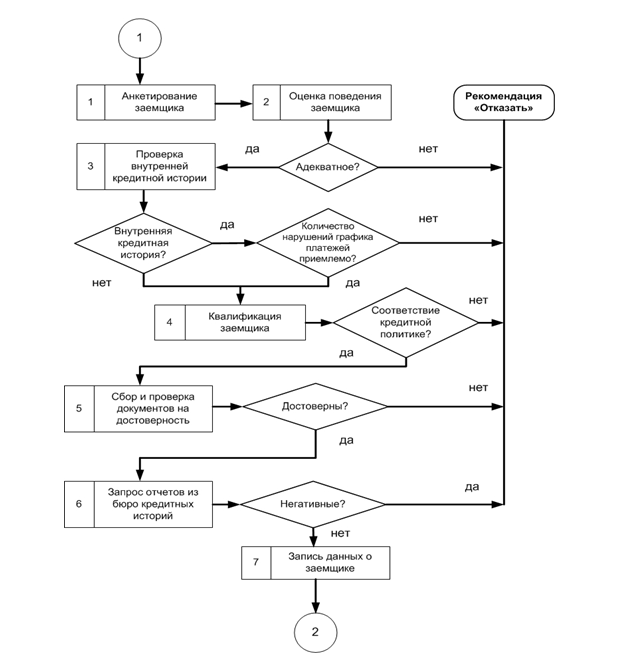 Источник: Лукашевич Н.С. Об автоматизации кредитного процесса в банке/ Н.С. Лукашевич// Актуальные вопросы современной науки. – 2014. -№33. – С. 137.АвторПозицияИсточникЛаврушин О.И.Кредитный портфель – это результат деятельности банка по предоставлению кредитов, который включает в себя совокупность всех выданных банком кредитов за определённый период времени."Банковские операции"Белоглазова Г.Н.,
Кроливецкая Л.П.Кредитный портфель банка составляют остатки средств по балансовым счетам по краткосрочным, долгосрочным и просроченным кредитам. Это объёмные характеристики кредитного портфеля банка. Качественные характеристики используются для оценки обеспечения банком возвратности кредитов и сокращения размера кредитных рисков, т.е. невозврата суммы основного долга по кредиту и процентов."Банковское дело"Батракова Л.Г.Формально кредитный портфель банка – это вся совокупность кредитов, выданных им на каждый данный момент. Однако если это не просто список кредитов, а такая совокупность, которая структурирована по определенному критерию (критериям), существенному для кредитов, то тем самым "кредитный портфель" становится характеристикой качества выданных кредитов и всей кредитной деятельности банка."Экономический анализ деятельности коммерческого банка"Мамонова И.Д.Кредитный портфель – совокупность остатков по кредитным счетам на определённую дату, которые группируются по различным признакам, в том числе и по видам кредита, по видам обеспечения, по уровню доходности, по составу кредитополучателей и др."Банковский надзор и аудит"АвторПозицияИсточникКоробов Ю.И."К потребительским кредитам относятся любые виды ссуд, предоставляемых населению, в том числе ссуды на приобретение товаров длительного пользования, ипотечные ссуды, ссуды на неотложные нужды и др.""Банковские операции"Казимагомедов А.А.,Гаджиев А.А."Потребительский кредит предоставляется населению для удовлетворения различных нужд: <..> на кооперативное и индивидуальное жилищное строительство, на приобретение и строительство садовых домиков, на хозяйственное обзаведение молодым семьям и т. д.""Деньги, кредит, банки"Жуков Е. Ф.Потребительский кредит – "кредит, предоставляемый банком населению с целью приобретения дорогостоящих предметов потребления, улучшения жилищных условий и т. д.""Банки и банковские операции"Ковалева Т. М.Базовый признак классификации кредитов – "характер использования ссуженной стоимости". Потребительский кредит "характеризуется непроизводительным использованием и возвратом за счет совокупного дохода заемщика – физического лица. С позиции этого подхода жилищный кредит следует признать разновидностью потребительского кредита""Финансы и кредит"Дата13.09.131.03.1425.04.1425.07.1431.10.1416.12.1402.12.1516.03.1530.04.1516.061511.09.15%5,577,589,517151412,511,511Период8.07.04–30.06.071.07.07–10.10.0711.10.07–14.01.0815.01.08 – 29.02.081.03.08–30.06.081.07.08–31.08.081.09.08–17.09.0818.09.08–14.10.0815.10.08–30.04.091.05.09–31.05.091.06.09–30.06.091.07.09–31.07.091.08.09–31.01.111.02.11–28.02.111.03.11–31.03.111.04.11–28.02.13С 1.03.13%3,54344,555,51,50,511,522,533,544,25ГодВнутри-дневныеОвер-найтЛомбард-ные Обеспеченные активами или поручительствамиОбеспеченные золотомИтого200713 499 62813 32724 15532 765–13 689 823200817 324 353230 236212 678445 526–18 212 793200922 832 688311 424308 8492 419 365–25 872 324201028 359 580229 94074 993334 557–28 999 069201138 189 241208 961112 743431 3111938 942 274201252 673 667172 284211 2271 520 3692 15054 579 697201357 773 132146 483224 8901 904 1042 11360 050 722201460 742 863203 873113 25612 144 8052 80773 207 605Показатель01.01.1101.01.1201.01.1301.01.1401.01.15Активы банковского сектора, млрд руб.33 80541 62849 51057 42377 653Кредитный портфель банковского сектора, млрд руб.22 16728 73733 99340 53552 116Корпоративные кредиты, млрд руб.14 06317 71519 97122 49929 536Розничные кредиты, млрд руб.4 0855 5517 7379 95711 329Вновь созданные резервы на потери /кредиты (брутто), %1,110,430,651,732,1Доля обязательств в иностранной валюте, %22,721,520,921,120Розничные депозиты, млрд руб.9 81811 87114 25116 95818 552Розничные кредиты / розничные депозиты, %41,6146,7654,2958,7261,06Рентабельность капитала, %11,4618,216,51514Чистая процентная маржа, %5,45,34,94,74,3Операционные расходы / непроцентные доходы, %50,250,150,65050КредитыЗаемщики, челДва кредита наличными + ипотека171 572Кредит наличными + две ипотеки42 337Кредит наличными + кредитная карта + ипотека44 452Кредит наличными + ипотека + другое36 256Три кредита наличными + ипотека57 345Два кредита наличными + кредитная карта + ипотека20 554Четыре кредита наличными + ипотека38 542Вид розничного кредитования1 кв 20154 кв 20151 кв 2016Потребительские кредиты1 644, 63 062, 52 165, 6Кредитные карты587, 01 041, 4919, 9Автокредиты60, 4130, 9100, 1Ипотека33, 795, 476, 0Всего2 325, 74 330, 23 261, 6НормативСутьКритерийОтношение к кредитному портфелюН1Достаточность капиталаОт 10%Риск, по которому взвешиваются активыН2Мгновенная ликвидностьОт 15 %Финансовые активы, ожидаемые к поступлениюН3Текущая ликвидностьОт 50%Финансовые активы, ожидаемые к поступлениюН4Долгосрочная ликвидностьДо 120%Кредитные требования со сроком до даты погашения свыше 365 (366) днейН6Максимальный риск на одного заемщика или группу связанных заемщиковДо 25%Кредитные риски; принятое обеспечениеН7Максимальный размер крупных кредитных рисковДо 800%Сумма кредитов, гарантий и поручительств в пользу одного клиента, превышающая 5% собственного капитала банкаН9.1Максимальный размер кредитов, банковских гарантий и поручительств,предоставленных банком своим участникамДо 50%Кредиты, гарантии и поручительства, предоставленные акционерам банкаН10.1Совокупная величина риска по инсайдерам банкаДо 3%Кредитные требования, кредитный риск по инсайдерам – физическим лицам, способным оказать влияние на принятие решения о выдаче кредита банкомН12Использование собственных средств для приобретения долей других юридических лицДо 25%–Вид займаСтавкаЗаймы до зарплаты в МФО (30 тыс. руб., менее месяца, без обеспечения)914,7%Залог в ломбарде (кроме автомобиля)233,1%Залог автомобиля в ломбарде86,1%POS-кредиты34,6% – 54,9%Вид займаСтавкаАвтокредиты с залогом машины20,3% – 31,2%Ипотека12% –13%Год200620072008200920102011201220132014Единиц604933432718223286КритерийСкорингТиповой подходПервичная оценка кредитной заявкиНа основе объективной информации из разнообразных источниковНа основе экспертных знаний кредитного специалистаОценка идентичных заявокИдентичным заявкам – идентичную проверкуЗависимость от конкретного исполнителя и субъективных факторовПроцесс внедренияДлительное обучение не требуется. Нужен надзор кредитных специалистов высшего звенаЗатратен по времени и денежным средствам; нужна тренировка, наработка интуиции и опытаШансы ошибок, злоупотребления, мошенничестваЗлоупотребление – от высшего звенаОшибки – от некачественной моделиМошенничество возможно, но менее вероятно.Влияние человеческого фактора становится причиной ошибок, злоупотребления, мошенничестваГибкость системыНовые модели и стратегии проверяются без запуска в работу, обучение персонала не является необходимостьюНовый кредитный продукт требует длительного этапа внедрения, включающего разработку инструкций и обучение персоналаКатегория качестваКритерии признанияХорошееСвоевременные платежи в полном объемеПросроченные платежи по основному долгу или процентам в течение 180 последних дней составляют до 30 календарных днейСреднееПлатежи осуществляются за счет денежных средств и/или другого имущества,  полученного от ссудодателя прямо или косвенноСсудодатель принял на себя риски понесения потерь в связи с предоставлением заемщику денежных средств и/или иного имущества(кроме случаев, когда ссуда предоставлена для погашения долга по ранее предоставленной ссуде заемщику с хорошим финансовым положением в течение последнего завершенного и текущего года).Ссуда реструктурирована и платежи несвоевременны, не в полном объеме или неоднократно просрочены за последние 180 календарных днейИмеются случаи просроченных платежей по основному долгу или процентам в течение последних 180 календарных дней сроком до 60 календарных дней.Ссуда прямо либо косвенно предоставлена для погашения долга по ранее предоставленной ссуде, либо кредитная приняла на себя риски понесения потерь, при условии отсутствия или при наличии единичного случая просроченных платежей по новой ссуде по основному долгу и/или процентам в течение последних 180 календарных днейПо ранее предоставленной ссуде обслуживание долга признавалось хорошим, а финансовое положение заемщика не может быть оценено как хорошее.НеудовлетворительноеИмеются случаи просроченных платежей по основному долгу или процентам в течение последних 180 календарных дней сроком свыше 60 календарных дней;Ссуда реструктурирована, и по ней имеются просроченные платежи по основному долгу и/или по процентам, а финансовое положение заемщика оценивается как плохое.Ссуда предоставлена заемщику прямо либо косвенно в целях погашения долга по ранее предоставленной ссуде, либо кредитная организация прямо или косвенно приняла на себя риски (опасность) понесения потерь в связи с предоставлением денежных средств заемщику, чье финансовое положение не может быть оценено лучше, чем среднее, при условии, что обслуживание ранее предоставленной ссуды признавалось средним, либо при наличии просроченных платежей по новой ссуде.Не может быть признано хорошим или средним или не оценивается.           КОС
ФПЗХорошееСреднееНеудовлетворительноеХорошееI0%II1%-20%III21%-50%СреднееII1%-20%III21%-50%IV51%-100%ПлохоеIII21%-50%IV51%-100%IV100%Обеспечение I категорииОбеспечение II категорииЗалог котируемых ценных бумаг государств и их центральных банков, если указанные государства имеют инвестиционный рейтинг не ниже "ВВВ" по классификации S&P и аналогичных по классификациям "Fitch IВСА", "Moody's"Залог ценных бумаг, векселей, если они не могут быть отнесены к I категории качества;Облигации Банка России;Ценные бумаги Министерства финансов РФ;Векселя Министерства финансов РФ;Залог земельных участков, предприятий, зданий, сооружений, квартир и другого недвижимого имущества и оборудования,Гарантийный депозит (вклад);Гарантия Российской Федерации, банковская гарантия Банка России;Поручительства юридических лиц с высоким инвестиционным рейтингом.Залог сырья, материалов, готовой продукции, товаров и т.д. при наличии устойчивого рынка предметов залога.Параметр20142015Объем рынка, млрд.руб.270440Доля незавершенных сделок, % от объема2540Предлагаемая цена (% суммы продаваемой задолженности)2,50,5 – 1,5Средний размер выставляемого портфеля, млрд.руб.1015Средний срок просроченной задолженности в портфеле на продажу, дней700950Категория граждан–участников госпрограммыКоличество ГСЖДенежное выражение, тыс. руб.Военнослужащие, сотрудники органов внутренних дел, подлежащие увольнению со службы, и приравненные к ним лица304696 430Граждане, подвергшиеся  радиационному воздействию вследствие катастрофы на Чернобыльской АЭС, аварии на производственном объединении "Маяк", и приравненные к ним лица1 3442 526 050Граждане, признанные установленным порядком вынужденными переселенцами8191 598 640Граждане, выезжающие (выехавшие) из районов Крайнего Севера и приравненных к ним местностей1 3445 259 430Категория граждан–участников госпрограммыКоличество ГСЖДенежное выражение, тыс. руб.Процент освоения средствВоеннослужащие, сотрудники органов внутренних дел, подлежащие увольнению с военной службы (службы), и приравненные к ним лица300693 387,099,6%Участники ликвидации последствий радиационных аварий и катастроф, пострадавшие в результате этих аварий, и приравненные к ним лица1 1012 017 521,779,9%Граждане, признанные установленным порядком вынужденными переселенцами6271 181 458,573,9%Граждане, выезжающие (выехавшие) из районов Крайнего Севера и приравненных к ним местностей1 9003 399 632,964,6%ВСЕГО3 9287 292 000,172,3%Российский рубльИностранная валютаРеструктуризация кредита по ставке до 12 % годовых в рубляхКонвертация в рубли по курсу не выше ЦБ РФ на момент реструктуризацииРеструктуризация кредита по ставке до 12 % годовых в рубляхРеструктуризация кредита по ставке до 12 % годовых в рубляхРеструктуризация кредита по ставке до 12 % годовых в рубляхСписание части основного долга на усмотрение кредитораСнижение ежемесячного платежа за счет более низкой ставки в период помощиВозможность переноса платежей по основному долгу на период после окончания помощи Максимальная сумма возмещения со стороны АИЖК – 200 000 рублейСнижение ежемесячного платежа за счет более низкой ставки в период помощиВозможность переноса платежей по основному долгу на период после окончания помощи Максимальная сумма возмещения со стороны АИЖК – 200 000 рублейСнижение ежемесячного платежа за счет более низкой ставки в период помощиВозможность переноса платежей по основному долгу на период после окончания помощи Максимальная сумма возмещения со стороны АИЖК – 200 000 рублейУсловияУсловияРасчет за полгодаРасчет за полгодаРасчет за полгодаРасчет за полгодаРасчет за полгодаСумма1 млнАннуитетный платеж в первые 6 месяцевАннуитетный платеж в первые 6 месяцевАннуитетный платеж в первые 6 месяцев56 820, 3956 820, 39Процент15%Процентный доход за 6 месПроцентный доход за 6 месПроцентный доход за 6 мес66 550, 1266 550, 12Срок20 месВсего ожидался процентный доходВсего ожидался процентный доходВсего ожидался процентный доход136 407, 79136 407, 79Непогашенный долгНепогашенный долгНепогашенный долг725 627, 78725 627, 78Снижение ставки до 12%Снижение ставки до 12%Снижение ставки до 12%Снижение ставки до 12%Аннуитетный платеж в оставшиеся 14 месяцевАннуитетный платеж в оставшиеся 14 месяцевАннуитетный платеж в оставшиеся 14 месяцев55 801,63Процентный доход за оставшиеся 14 месяцевПроцентный доход за оставшиеся 14 месяцевПроцентный доход за оставшиеся 14 месяцев55 594, 99Итого процентный доходИтого процентный доходИтого процентный доход122 145,19АИЖК возмещает банку недополученный процентный доходАИЖК возмещает банку недополученный процентный доходАИЖК возмещает банку недополученный процентный доход14 262, 60Снижение ставки до 12% и отсрочка платежа по основному долгу на 3 месяцаСнижение ставки до 12% и отсрочка платежа по основному долгу на 3 месяцаСнижение ставки до 12% и отсрочка платежа по основному долгу на 3 месяцаСнижение ставки до 12% и отсрочка платежа по основному долгу на 3 месяца3 месяца уплачиваются только проценты3 месяца уплачиваются только проценты3 месяца уплачиваются только проценты21 768, 83Аннуитетный платеж в оставшиеся 11 месяцевАннуитетный платеж в оставшиеся 11 месяцевАннуитетный платеж в оставшиеся 11 месяцев69 989, 76Процентный доход за оставшиеся 11 месяцевПроцентный доход за оставшиеся 11 месяцевПроцентный доход за оставшиеся 11 месяцев44 259, 55Итого процентный доходИтого процентный доходИтого процентный доход132 578, 78АИЖК возмещает банку недополученный процентный доходАИЖК возмещает банку недополученный процентный доходАИЖК возмещает банку недополученный процентный доход3 829, 01Снижение ставки до 12% и списание части долгаСнижение ставки до 12% и списание части долгаСнижение ставки до 12% и списание части долгаСнижение ставки до 12% и списание части долга50 000, 0050 000, 0072 562, 78Непогашенный долг675 627, 78675 627, 78653 065, 00Аннуитетный платеж (14 мес)51 956, 5751 956, 5750 221, 46Процентный доход (14 мес)51 764,1751 764,1750 035, 49Недополученный процентный доход84 643,6284 643,6286 372, 30АИЖК возмещает банку списанную сумму и недополученный процентный доход134 643,62134 643,62158 935, 08По регионам1 кв. 20151 кв. 2016Изменение,  %г. Санкт-Петербург36 063100 460178,57%г. Москва59 13691 97655,53%Московская область50 64981 52360,96%Республика Татарстан60 00577 32728,87%Республика Башкортостан65 32977 11818,05%Краснодарский край58 40574 83928,14%Свердловская область60 23672 09919,69%Челябинская область53 10765 44023,22%Ростовская область52 41365 33624,66%Кемеровская область51 93759 65814,87%Нижегородская область40 37352 67730,48%Иркутская область45 22851 70814,33%Алтайский край41 75951 53323,41%Новосибирская область35 67249 93439,98%Красноярский край38 96348 15823,60%Самарская область34 89445 66830,88%Ленинградская область15 05144 598196,31%Оренбургская область34 41038 94713,19%Волгоградская область26 31437 95244,23%Омская область28 21736 52729,45%Пермский край28 04535 21825,58%Приморский край32 60833 7573,52%Ставропольский край23 19233 14542,92%Саратовская область23 58731 98835,62%Ханты-Мансийский АО - Югра20 90330 84447,56%Воронежская область22 91428 08422,56%Удмуртская Республика22 06327 57724,99%Кировская область21 49925 84320,21%Тюменская область (без ХМАО и ЯНАО)17 70725 63544,77%Тульская область16 03122 67941,47%По регионам1 кв. 20151 кв. 2016Изменение, %г. Москва36 54953 71046,95%Московская область32 08746 19143,96%Краснодарский край20 92934 60265,33%Иркутская область14 06031 866126,64%Красноярский край13 60630 323122,86%г. Санкт-Петербург23 80929 99725,99%Приморский край10 95626 249139,59%Республика Башкортостан17 47025 47945,84%Кемеровская область14 39225 33076,00%Свердловская область17 41224 78142,32%Новосибирская область17 06624 23141,98%Ростовская область14 85522 32050,25%Челябинская область17 18222 06728,43%Республика Татарстан16 28920 85228,01%Нижегородская область12 09120 25167,49%Алтайский край12 33319 88061,19%Самарская область14 59719 82435,81%Омская область10 30617 45669,38%Оренбургская область11 32517 42353,85%Волгоградская область11 82016 67641,08%Хабаровский край7 61315 583104,69%Пермский край9 46914 63154,51%Саратовская область9 82413 64838,93%Воронежская область8 46412 91952,63%Амурская область4 34512 690192,06%Тюменская область (без ХМАО и ЯНАО)5 28411 932125,81%Ставропольский край7 98311 47343,72%Республика Бурятия6 24111 32181,40%Ханты-Мансийский АО - Югра7 21311 07153,49%Республика Саха (Якутия)4 61110 596129,80%По регионам1 кв. 20151 кв. 2016Изменение, %г. Москва5 96210 36973,92%г. Санкт-Петербург4 3317 40871,05%Московская область4 0626 95471,20%Республика Татарстан3 6506 28872,27%Республика Башкортостан2 4564 26873,78%Самарская область2 3663 74658,33%Нижегородская область2 1493 41158,72%Краснодарский край1 8653 29676,73%Ростовская область1 6292 79771,70%Челябинская область1 5822 78576,04%Свердловская область1 7592 72054,63%Пермский край1 2322 44598,46%Ленинградская область1 0821 87573,29%Удмуртская Республика1 0691 82971,09%Волгоградская область1 0831 77263,62%Воронежская область9481 68677,85%Ставропольский край8981 56173,83%Саратовская область9111 55170,25%Оренбургская область9011 48765,04%Ханты-Мансийский АО - Югра8251 48580,00%Кемеровская область7071 18467,47%Тульская область7531 17756,31%Белгородская область5531 01683,73%Тюменская область (без ХМАО и ЯНАО)7231 00438,87%Красноярский край68398243,78%Новосибирская область56296972,42%Владимирская область68595639,56%Кировская область67595541,48%Ульяновская область54695174,18%Рязанская область65794643,99%По регионам1 кв. 20151 кв. 2016Изменение, %г. Москва2 4385 169112,02%г. Санкт-Петербург1 6364 294162,47%Республика Татарстан2 0503 91791,07%Московская область1 7033 479104,29%Челябинская область1 2392 756122,44%Свердловская область1 1062 452121,70%Новосибирская область9812 309135,37%Республика Башкортостан8092 288182,82%Ростовская область1 2152 02366,50%Самарская область7731 929149,55%Красноярский край7931 928143,13%Краснодарский край7691 869143,04%Ханты-Мансийский АО - Югра5251 839250,29%Нижегородская область6921 625134,83%Алтайский край6801 591133,97%Пермский край6121 542151,96%Воронежская область6431 460127,06%Кемеровская область6651 26690,38%Оренбургская область5561 129103,06%Волгоградская область5261 123113,50%Кировская область4611 103139,26%Омская область5591 09696,06%Чувашская Республика2851 055270,18%Удмуртская Республика4281 002134,11%Тюменская область (без ХМАО и ЯНАО)318984209,43%Ленинградская область392982150,51%Саратовская область48997098,36%Приморский край456926103,07%Ставропольский край338901166,57%Иркутская область430868101,86%Основания для отзыва лицензииГод отзыва лицензииГод отзыва лицензииГод отзыва лицензииГод отзыва лицензииГод отзыва лицензииГод отзыва лицензииГод отзыва лицензииГод отзыва лицензииГод отзыва лицензииОснования для отзыва лицензии200620072008200920102011201220132014Установление фактов существенной недостоверности отчетных данных321717867713Задержка более чем на 15 дней представления ежемесячной отчетности110000010Осуществление, в том числе однократное, банковских операций, не предусмотренных лицензией100000010Неисполнение федеральных законов, регулирующих банковскую деятельность, а также нормативных актов Банка России, если в течение одного года к кредитной организации неоднократно применялись меры, предусмотренные ФЗ "О Центральном банке Российской Федерации (Банке России)" 51 29 24 34 22 18 21 30 75 Неоднократное нарушение в течение одного года требований, предусмотренных ст. 6 и 7 (за исключением п. 3 ст. 7) Федерального закона № 115-ФЗ 51 44 7 10 3 3 1 8 36 Неоднократное непредставление в установленный срок в Банк России обновленных сведений, необходимых для внесения изменений в единый государственный реестр юридических лиц, за исключением сведений о полученных лицензиях 0 0 0 1 0 0 0 0 0 Достаточность капитала ниже 2 % 1 0 5 11 7 5 7 5 12 Размер собственных средств (капитала) ниже минимального значения уставного капитала, установленного на дату государственной регистрации кредитной организации 1 0 3 12 7 6 6 6 14 Неисполнение в срок требования Банка России о приведении в соответствие величины уставного капитала и размера собственных средств (капитала) 0 1 0 1 0 0 0 1 0 Неспособность удовлетворить требования кредиторов по денежным обязательствам в течение 14 дней с наступления даты их удовлетворения 2 2 20 24 9 8 10 2 26 Снижение в течение трех месяцев подряд размера собственных средств (капитала) ниже 180 млн рублей 0 0 0 0 1 0 0 0 0 Снижение в течение трех месяцев подряд размера собственных средств (капитала) ниже размера собственных средств (капитала), достигнутого на 01.01.2007 0 0 0 2 0 0 0 0 0 Недостижение по состоянию на 01.01.2010 размера собственных средств (капитала), установленного частью пятой статьи 11.2 ФЗ "О банках и банковской деятельности" – 90 млн. рублей 0 0 0 0 6 0 - - - Недостижение по состоянию на 01.01.2012 размера собственных средств (капитала), установленного частью шестой статьи 11.2 ФЗ "О банках и банковской деятельности" – 180 млн. рублей 0 0 0 0 0 0 0 0 0 МетодСутьНейронные сетиМатематическая структура, способная обобщать неклассифицированную информацию. Адаптивная система автоматизации, удобна для работы с плохо просчитываемыми задачами. Иногда исключаются из разряда балльных скорингов.Генетический алгоритмПроводит "селекцию" множества скоринговых моделей, "скрещивая", комбинируя их, подвергая "мутации" с целью создать "сильнейшую" – ту, которая даст наиболее точную классификацию.Метод ближайших соседейВыбирается единица для измерения расстояния между клиентами, и все они получают вполне определенное положение в пространстве. Новый клиент получает классификацию в соответствии с тем, каких "соседей" – кредитоспособных или нет – сгруппировано больше вокруг него.Линейное программированиеЦель – сведение ошибки в разделении заемщиков к минимуму. Задача сводится к поиску весовых коэффициентов, позволяющих достичь этой цели.Дерево решенийИерархическая структура условий, используемых в качестве базы для принятия решений. Возможность построения нелинейной зависимости оценки кредитоспособности от характеристики заемщика. Преимущества: удобство визуализации и интерпретации логических связей, возможность обнаружения редких событий, способных выявить случаи мошенничества.Правило решенийБолее развитый вариант: структура дерева преобразуется в список сложных уравнений, упрощение приводит к более крупному обобщению. При анализе заемщика прогнозы всех правил, соответствующих характеристикам, обобщаются, а результат – тот, за который собрано больше "голосов": за или против выдачи.Экспертные скоринговые картыВесовые коэффициенты, соответствующие характеристикам, определяются кредитным аналитиком – экспертом. Рейтинг заемщика – сумма весовых коэффициентов, соответствующих выбранным характеристикам.Логистическая регрессияОпределяет зависимость между характеристиками заемщика и вероятностью успешного погашения кредита. Данный формат распространен ввиду его наглядности. К примеру, переменные могут быть включены в модель последовательно, а значит, возможно сравнение заемщиков внутри одного признака, а также сравнение весомости признаков в итоговом балле. Достоинство модели – низкая чувствительность к размеру выборки и соотношению "хороших" и "плохих" заемщиков внутри нее. Также при необходимости деление может производиться более чем на две группы.Дискриминантный анализПриемы этого подхода близки к приемам логистической регрессии; цель – не определение зависимости, а разделение наблюдений по характеристикам на классы.